Комитет Краснодарской краевой территориальной организации Профсоюза работников народного образования и наукиРоссийской Федерации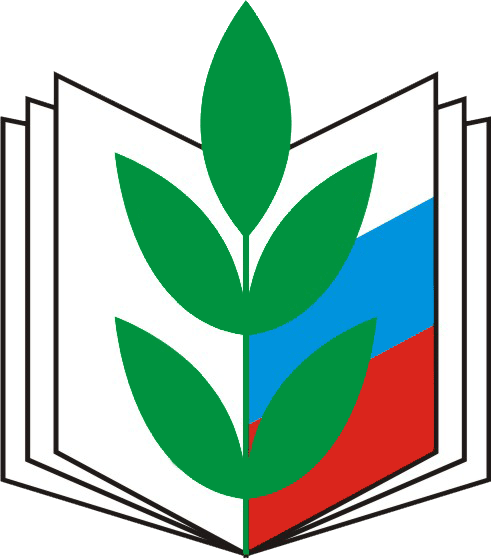 В Е С Т Н И КПорядок  проведения обучения по охране труда руководителей, специалистов и работников  образовательных учреждений.                                                       Оглавление:                                                    стр.
1. Обучение по охране труда работников. Общие положения.                                   1
2. Обучение руководителей и специалистов                                                                 73. Обучение работников рабочих профессий                                                               94.Приложение №1.   ГОСТ 12.0.004-90, Постановлению Минтруда Россиии Минобразования России от 13 января 2003 г. N 1/29                                                    105. Приложение №2  О назначении комиссии для проверки знаний по  охране труда                                                                                                                                              286. Приложение №3   Примерная программа обучения по охране трудаработников организаций (утв. Минтрудом РФ 17 мая 2004 г.), Программаежегодного обучения по охране труда рабочих основных специальностей(12-часовая программа)                                                                                                                287. Приложение №4  Программа обучения курса «Оказание первой помощи»          418. Приложение №5  Протокол заседания комиссии по проверке знаний требований охраны труда работников                                                            421.Обучение по охране труда. Общие положения.Правовой основой организации обучения работников охране труда и промышленной безопасности являются:Трудовой кодекс РФ (ст. ст. 212, 214, 225, 357,76);Рассмотрим данные статьи ТКСтатья 212. Обязанности работодателя по обеспечению безопасных условий и охраны трудаРаботодатель обязан обеспечить:…обучение безопасным методам и приемам выполнения работ и оказанию первой помощи пострадавшим на производстве, проведение инструктажа по охране труда, стажировки на рабочем месте и проверки знания требований охраны труда;недопущение к работе лиц, не прошедших в установленном порядке обучение и инструктаж по охране труда, стажировку и проверку знаний требований охраны труда;…Статья 214. Обязанности работника в области охраны трудаРаботник обязан:…проходить обучение безопасным методам и приемам выполнения работ и оказанию первой помощи пострадавшим на производстве, инструктаж по охране труда, стажировку на рабочем месте, проверку знаний требований охраны труда;Статья 225. Обучение и профессиональная подготовка в области охраны трудаВсе работники, в том числе руководители организаций, а также работодатели - индивидуальные предприниматели, обязаны проходить обучение по охране труда и проверку знания требований охраны труда.Статья 357. Основные права государственных инспекторов трудаГосударственные инспекторы труда при осуществлении государственного надзора и контроля за соблюдением трудового законодательства имеют право:…выдавать предписания об отстранении от работы лиц, не прошедших в установленном порядке обучение безопасным методам и приемам выполнения работ, инструктаж по охране труда, стажировку на рабочих местах и проверку знания требований охраны труда;Статья 76. Отстранение от работыРаботодатель обязан отстранить от работы (не допускать к работе) работника:не прошедшего в установленном порядке обучение и проверку знаний и навыков в области охраны труда;Из выше изложенных статей Трудового кодекса можно сделать вывод что  Трудовой кодекс  прямо обязывает работодателя проводить обучение по охране труда и  запрещает работнику выполнять свои обязанности без прохождения обучения и проверке знаний по охране труда Таким образом,  все работники организации, том числе ее руководитель, обязаны проходить обучение охране труда и проверку знаний требований охраны труда. Работодатель обязан за счет собственных средств:- обеспечивать обучение безопасным методам и приемам выполнения работ и оказанию первой помощи пострадавшим на производстве;- обеспечить инструктаж по охране труда;- обеспечить стажировку на рабочих местах работников;- обеспечивать проверку знаний требований охраны труда работников;Работодатель обязан не допускать к работе лиц, не прошедших в установленном порядке обучение, инструктаж и проверку знаний требований  охраны труда.Помимо того и работник не имеет права приступать к работе без прохождения обучения.Работник обязан:проходить обучение безопасным методам и приемам выполнения работ;пройти инструктаж по охране труда;пройти стажировку на рабочем месте;проходить проверку знаний требований охраны труда;Основные нормативные правовые акты, определяющие порядок обучения и проверки знанийДокументами, определяющими порядок обучения и проверки знаний, являются следующие: (приложение №1)1.ГОСТ 12.0.004 – 90 «Организация обучения безопасности труда»;2.Порядок обучения по охране труда и проверке знаний требований охраны труда работников организаций. Постановление Минтруда и Минобразования РФ № 1/29 от 13.01.03 ;3.Межотраслевые (отраслевые) правила и инструкции по охране труда и промышленной безопасности.Так,  как согласно ст. 225 ТК  обучение по охране труда должны проходить все работники,  то обучение разделяется на 2 направления Обучение руководителей и специалистов; Обучение рабочих.Рассмотрим, как проводится 2. Обучение руководителей и специалистов.Руководители и специалисты организаций проходят специальное обучение по охране труда в объеме должностных обязанностей при поступлении на работу в течение первого месяца, далее - по мере необходимости, но не реже одного раза в три года.Обучение по охране труда руководителей и специалистов проводится по соответствующим программам по охране труда непосредственно самой организацией или образовательными учреждениями профессионального образования, учебными центрами и другими учреждениями и организациями, осуществляющими образовательную деятельность (далее - обучающие организации), при наличии у них лицензии на право ведения образовательной деятельности, преподавательского состава, специализирующегося в области охраны труда, и соответствующей материально-технической базы.Обучение по охране труда проходят:руководители организаций, заместители руководителей организаций, курирующие вопросы охраны труда, педагогические работники образовательных учреждений начального профессионального, среднего профессионального, высшего профессионального, послевузовского профессионального образования и дополнительного профессионального образования - преподаватели дисциплин "охрана труда", "безопасность жизнедеятельности", "безопасность технологических процессов и производств", а также организаторы и руководители производственной практики обучающихся - в обучающих организациях федеральных органов исполнительной власти, органов исполнительной власти субъектов Российской Федерации в области охраны труда;Работники непосредственно образовательного учреждения Специалисты служб охраны труда, работники, на которых работодателем возложены обязанности организации работы по охране труда, члены комитетов (комиссий) по охране труда, уполномоченные (доверенные) лица по охране труда профессиональных союзов и иных уполномоченных работниками представительных органов - в обучающих организациях федеральных органов исполнительной власти, органов исполнительной власти субъектов Российской Федерации в области охраны труда;Руководители и специалисты организации могут проходить обучение по охране труда и проверку знаний требований охраны труда в самой организации, имеющей комиссию по проверке знаний требований охраны труда (приложение№2).Министерство труда и социального развития Российской Федерации разрабатывает и утверждает примерные учебные планы и программы обучения по охране труда , включающие изучение межотраслевых правил и типовых инструкций по охране труда, других нормативных правовых актов, содержащих требования охраны труда.Обучение по охране труда руководителей и специалистов в организации проводится по программам обучения по охране труда, разрабатываемым на основе примерных учебных планов и программ обучения по охране труда, утверждаемым работодателем (приложение№3).В процессе обучения по охране труда руководителей и специалистов проводятся лекции, семинары, собеседования, индивидуальные или групповые консультации, деловые игры и т.д., могут использоваться элементы самостоятельного изучения программы по охране труда, модульные и компьютерные программы, а также дистанционное обучение.Обучение по охране труда руководителей и специалистов проводится преподавателями образовательных учреждений, осуществляющими преподавание дисциплин "охрана труда", "безопасность жизнедеятельности", "безопасность технологических процессов и производств", а также работниками служб охраны труда организаций, имеющими соответствующую квалификацию и опыт работы в области охраны труда.3.Обучение работников рабочих профессийРаботодатель обязан организовать в течение месяца после приема на работу обучение безопасным методам и приемам выполнения работ всех поступающих на работу лиц, а также лиц, переводимых на другую работу.Работодатель обеспечивает обучение лиц, принимаемых на работу с вредными условиями труда, со стажировкой на рабочем месте и сдачей экзаменов, а в процессе трудовой деятельности - проведение периодического обучения по охране труда и проверки знаний требований охраны труда. Работники рабочих профессий, впервые поступившие на указанные работы либо имеющие перерыв в работе по профессии более года, проходят обучение и проверку знаний требований охраны труда в течение первого месяца после назначения на эти работы.Порядок, форма, периодичность и продолжительность обучения по охране труда и проверки знаний требований охраны труда работников рабочих профессий устанавливаются работодателем в соответствии с нормативными правовыми актами, регулирующими безопасность конкретных видов работ.Работодатель (или уполномоченное им лицо)  организует проведение периодического, не реже одного раза в год, обучения работников рабочих профессий оказанию первой помощи пострадавшим (приложение №4). Вновь принимаемые на работу проходят обучение по оказанию первой помощи пострадавшим в сроки, установленные работодателем (или уполномоченным им лицом), но не позднее одного месяца после приема на работу.Проверка знаний требований охраны трудаПроверку теоретических знаний требований охраны труда и практических навыков безопасной работы работников рабочих профессий проводят непосредственные руководители работ в объеме знаний требований правил и инструкций по охране труда, а при необходимости - в объеме знаний дополнительных специальных требований безопасности и охраны труда.Руководители и специалисты организаций проходят очередную проверку знаний требований охраны труда не реже одного раза в три года.Внеочередная проверка знаний требований охраны труда работников организаций независимо от срока проведения предыдущей проверки проводится:- при введении новых или внесении изменений в действующие законодательные правовые акты, содержащие требования охраны труда. - при вводе в эксплуатацию нового оборудования и изменениях технологических процессов;- при назначении или переводе работников на другую работу;- по требованию должностных лиц федеральной инспекции труда, работодателя (или уполномоченного им лица) при установлении нарушений требований охраны труда;- после происшедших аварий и несчастных случаев;- при перерыве в работе в данной должности более одного года.Для проведения проверки знаний требований охраны труда в организациях приказом работодателя создается комиссия по проверке знаний требований охраны труда в составе не менее трех человек, прошедших обучение по охране труда и проверку знаний требований охраны труда в установленном порядке.В состав комиссий по проверке знаний требований охраны труда организаций включаются руководители организаций, специалисты служб охраны труда, главные специалисты (технолог, механик, энергетик и т.д.), в  работе комиссии могут принимать участие представители выборного профсоюзного органа, уполномоченные (доверенные) лица по охране труда профессиональных союзов.Комиссия по проверке знаний требований охраны труда состоит из председателя, заместителя (заместителей) председателя, секретаря и членов комиссии.Результаты проверки знаний требований охраны труда работников организации оформляются протоколом и выдаются удостоверения за подписью председателя комиссии заверенное печатью организации (приложение №5). Работник, не прошедший проверку знаний требований охраны труда при обучении, обязан после этого пройти повторную проверку знаний в срок не позднее одного месяца.Ответственность за организацию  и качество обучения по охране труда в образовательном учреждении, выполнение утвержденных программ несет руководитель организации в порядке, установленном законодательством Российской Федерации.__________________________________________________________________________________________________________________________________________________________________________                                                                                                                                            Приложение №1.ГОСТ 12.0.004-90УДК 658.382.3:658.386:006.354                                                                                  Группа Т58МЕЖГОСУДАРСТВЕННЫЙ СТАНДАРТСистема стандартов безопасности трудаОРГАНИЗАЦИЯ ОБУЧЕНИЯ БЕЗОПАСНОСТИ ТРУДАОбщие положенияOccupational safety standards system. Organization of training for labour safety. General rulesОКСТУ 0012         Дата введения 01.07.91 ИНФОРМАЦИОННЫЕ ДАННЫЕ1. РАЗРАБОТАН И ВНЕСЕН Всесоюзным Центральным Советом Профессиональных союзовРАЗРАБОТЧИКИ В.В. Филиппов, канд. мед. наук (руководитель темы), Н.А. Дзамашвили, Т.Я. Гаевая, И.М. Жданов, О.В. Василькевич, Е.Ф. Захарова, Ю.И. Петров, М.И. Дайнов2. УТВЕРЖДЕН И ВВЕДЕН В ДЕЙСТВИЕ Постановлением Государственного комитета СССР по управлению качеством продукции и стандартам от 15.11.90 № 27973. ВЗАМЕН ГОСТ 12.0.004-794. ПЕРЕИЗДАНИЕ Сентябрь 1999 г.Настоящий стандарт устанавливает порядок и виды обучения и проверки знаний по безопасности труда и других видов деятельности рабочих, служащих, руководителей и специалистов народного хозяйства, а также учащихся и распространяется на все предприятия, ассоциации, концерны и организации народного хозяйства, колхозы, совхозы, кооперативы, арендные коллективы (далее - предприятия), учебные заведения, учебно-воспитательные учреждения (далее - учебные заведения).Стандарт является основополагающим в комплексе государственных стандартов, руководящих и методических документов по обучению работающих и изучению дисциплин по безопасности труда и других видов деятельности.Стандарт не отменяет специальных требований к порядку проведения обучения, инструктажа и проверки знаний персонала, обслуживающего объекты, подконтрольные органам государственного надзора, установленных соответствующими правилами.1. ОСНОВНЫЕ ПОЛОЖЕНИЯ1.1. Обучение и инструктаж по безопасности труда носит непрерывный многоуровневый характер и проводится на предприятиях промышленности, транспорта, связи, строительства, в общеобразовательных и профессиональных учебных заведениях, во внешкольных учреждениях, а также при совершенствовании знаний в процессе трудовой деятельности.Воспитанников школьных и дошкольных учреждений знакомят с правилами безопасного поведения в процессе учебно-воспитательных занятий.1.2. Лиц, занимающихся индивидуальным трудом или входящих в состав комплексных бригад, а также совмещающих профессии, обучают и инструктируют по безопасности труда в полном объеме по их основной и совмещаемой профессии (работе).1.3. Ответственность за организацию своевременного и качественного обучения и проверку знаний в целом по предприятию и учебному заведению возлагают на его руководителя, а в подразделениях (цех, участок, лаборатория, мастерская) - на руководителя подразделения.1.4. Своевременность обучения по безопасности труда работников предприятия и учебного заведения контролирует отдел (бюро, инженер) охраны труда или инженерно-технический работник, на которого возложены эти обязанности приказом руководителя предприятия (учебного заведения), решением правления (председателя) колхоза, кооператива, арендного коллектива.1.5. Работники совместных предприятий, кооперативов и арендных коллективов проходят обучение и проверку знаний в порядке, установленном для государственных предприятий и организаций соответствующих отраслей народного хозяйства.1.6. Руководители предприятий и учебных заведений обеспечивают комплектование служб охраны труда соответствующими специалистами и систематическое повышение их квалификации не реже одного раза в 5 лет.1.7. К замещению должности инженера по охране труда допускаются лица, имеющие диплом о присвоении квалификации инженера по охране труда или стаж работы в этой должности (специальности) не менее одного года. Лица, впервые вступившие в должность инженера по охране труда и не имеющие соответствующего диплома или стажа, должны пройти обучение по безопасности труда по специальным программам на курсах при институтах и факультетах повышения квалификации или других учреждений до исполнения должностных функций.2. ИЗУЧЕНИЕ ОСНОВ И ОБУЧЕНИЕ ТРЕБОВАНИЯМ БЕЗОПАСНОСТИ ТРУДАИ ДРУГИМ ВИДАМ ДЕЯТЕЛЬНОСТИ В УЧЕБНЫХ ЗАВЕДЕНИЯХ2.1. Изучение вопросов безопасности труда и других видов деятельности организуется и проводится на всех стадиях образования в учебно-воспитательных учреждениях и учебных заведениях страны с целью формирования у подрастающего поколения сознательного и ответственного отношения к вопросам личной безопасности и безопасности окружающих.2.2. В дошкольных учреждениях воспитанников в процессе занятий и других видов детской деятельности знакомят с основами безопасного поведения в быту, на улице и в самом учреждении при проведении различных мероприятий. С воспитанниками проводят занятия по правилам дорожного движения, пожарной безопасности, электробезопасности и т.д. Занятия проводятся воспитателями, сотрудниками ГАИ, пожарной охраны, медработниками и др. Контроль знаний осуществляется путем опроса воспитанников и практических занятий с ними.2.3. В общеобразовательных школах всех типов и наименований учащимся прививают основополагающие знания и умения по вопросам безопасности труда и другим видам деятельности в процессе изучения учебных дисциплин. Обучение учащихся (в виде инструктажей) правилам безопасности проводится перед началом всех видов деятельности: при трудовой и профессиональной подготовке, организации общественно полезного и производительного труда, а также при проведении экскурсий, походов, спортивных, кружковых занятий и другой внешкольной и внеклассной работы.Учащиеся при прохождении трудовой и профессиональной подготовки в межшкольных мастерских, учебно-производственных комбинатах изучают вопросы безопасности труда во время теоретических занятий, а также обучаются конкретным правилам техники безопасности перед допуском их к практической работе.2.4. Обучение детей и подростков правилам безопасного поведения и техники безопасности во время пребывания на занятиях или проведении различных мероприятий во всех внешкольных учреждениях проводится в виде инструктажей, а также специальных занятий, если практическая деятельность их требует особых знаний и навыков по безопасности труда.2.5. Профессионально-технические училища формируют у будущих рабочих сознательный, ответственный и квалифицированный подход к вопросам обеспечения безопасности труда на рабочих местах в процессе изучения учащимися курса или разделов по охране труда в предметах специальной профессиональной подготовки с учетом различных конкретных категорий специальностей, уделяя особое внимание специальностям, связанным с работой в опасных и неблагоприятных условиях труда.2.6. Вопросы безопасности труда и других видов деятельности изучают в обязательном порядке все студенты и учащиеся высших и средних специальных учебных заведений в соответствии с утвержденными учебными планами и программами.Учащиеся средних специальных учебных заведений изучают курс "Охрана труда" или самостоятельный раздел по безопасности труда при прохождении специальных дисциплин.Студенты технических, строительных, сельскохозяйственных, экономических и педагогических вузов изучают вопросы обеспечения безопасности труда при прохождении дисциплины "Безопасность жизнедеятельности", включающей курс "Охрана труда", а также специальных дисциплин, содержащих соответствующие разделы. В остальных вузах, где курс "Охрана труда" не изучают, обучение студентов проводят в рамках изучения учебных дисциплин.Дипломные проекты и курсовые работы студентов и учащихся технических, сельскохозяйственных, строительных высших и средних специальных учебных заведений включают вопросы безопасности труда.Формой контроля знаний по окончании изучения курса обеспечения безопасности труда является экзамен.2.7. Типовые программы, объем самостоятельных курсов, разделов и учебное время, отводимое на изучение вопросов безопасности труда и других видов деятельности на всех стадиях образования зависят от специфики учебного заведения, получаемой специальности и утверждаются в установленном порядке Гособразованием СССР.2.8. При организации любого коллективного вида трудовой деятельности учащейся молодежи вне учебных занятий (студенческие отряды, лагеря труда и отдыха, производственные ученические бригады и другие трудовые школьные объединения, сельскохозяйственные, строительные и др. работы) проводят занятия со студентами и учащимися в учебных заведениях по основам трудового законодательства, нормам и правилам безопасности труда. Основное обучение студентов и учащихся вопросам безопасности труда проводится на местах производства работ предприятиями, организациями, учреждениями.2.9. Ответственность за выполнение типовых программ, выполнение полного объема отведенного учебного времени и качество знаний по вопросам безопасности труда и других видов деятельности несут руководители учебно-воспитательных учреждений и учебных заведений.3. ОБУЧЕНИЕ БЕЗОПАСНОСТИ ТРУДА ПРИ ПОДГОТОВКЕ РАБОЧИХ, ПЕРЕПОДГОТОВКЕ И ОБУЧЕНИИ ВТОРЫМ ПРОФЕССИЯМ3.1. Обучение безопасности труда при подготовке рабочих, переподготовке, получении второй профессии, повышении квалификации непосредственно на предприятиях организуют работники отдела подготовки кадров или технического обучения (инженер по обучению) с привлечением необходимых специалистов отделов и служб предприятия и других организаций.3.2. Учебные программы по безопасности труда должны предусматривать теоретическое и производственное обучение.Теоретическое обучение осуществляют в рамках специального учебного предмета "Охрана труда" или соответствующего раздела по спецтехнологии в объеме не менее 10 ч. Предмет "Охрана труда" следует преподавать при подготовке рабочих по профессиям, к которым предъявляют дополнительные (повышенные) требования безопасности труда, а также по профессиям и работам, связанным с обслуживанием объектов, подконтрольных органам государственного надзора в промышленности, строительстве, агропромышленном комплексе, на транспорте и других отраслях в объеме не менее 60 ч для ПТУ и не менее 20 ч - при подготовке на производстве.Виды таких профессий и работ определяет Гособразование СССР по согласованию с органами государственного надзора и технической инспекцией труда.3.3. Вопросы безопасности труда должны быть включены в другие учебные дисциплины, связанные с технологией, конструкцией оборудования и т.д.3.4. Производственное обучение безопасным методам и приемам труда проводят в учебных лабораториях, мастерских, участках, цехах, на полигонах, рабочих местах, специально создаваемых на предприятиях, в учебных заведениях под руководством преподавателя, мастера (инструктора) производственного обучения или высококвалифицированного рабочего. При отсутствии необходимой учебно-материальной базы в порядке исключения допускается проводить обучение на существующих рабочих местах предприятия.3.5. Обучение безопасности труда следует проводить по учебным программам, составленным на основе типовых программ, разработанных в соответствии с типовым положением о непрерывном профессиональном и экономическом обучении кадров народного хозяйства и согласовывать с отраслевыми профсоюзными органами, а для работ, к которым предъявляются дополнительные (повышенные) требования безопасности труда, - и с соответствующими органами государственного надзора.3.6. Обучение безопасности труда при подготовке рабочих по профессиям, к которым предъявляются дополнительные (повышенные) требования безопасности труда, завершается экзаменом по безопасности труда. При подготовке рабочих других профессий вопросы охраны труда включают в экзаменационные билеты по спецтехнологии и в письменные работы на квалификационных экзаменах.4. СПЕЦИАЛЬНОЕ ОБУЧЕНИЕ И ПРОВЕРКА ЗНАНИЙ РАБОЧИХ4.1. В отдельных отраслях, связанных с работами, к которым предъявляются дополнительные (повышенные) требования безопасности труда, проходят дополнительное специальное обучение безопасности труда с учетом этих требований.4.2. Перечень работ и профессий, по которым проводят обучение, а также порядок, форму, периодичность и продолжительность обучения устанавливают с учетом отраслевой нормативно-технической документации руководители предприятий по согласованию с профсоюзным комитетом, исходя из характера профессии, вида работ, специфики производства и условий труда.4.3. Обучение осуществляют по программам, разработанным с учетом отраслевых типовых программ и утвержденным руководителем (главным инженером) предприятия по согласованию с отделом (бюро, инженером) охраны труда и профсоюзным комитетом.4.4. После обучения экзаменационная комиссия проводит проверку теоретических знаний и практических навыков.Результаты проверки знаний оформляют протоколом (приложение 1) и фиксируют в личной карточке прохождения обучения, если она применяется (приложение 2).Рабочему, успешно прошедшему проверку знаний, выдают удостоверение на право самостоятельной работы.4.5. Рабочие, связанные с выполнением работ или обслуживанием объектов (установок, оборудования) повышенной опасности, а также объектов, подконтрольных органам государственного надзора, должны проходить периодическую проверку знаний по безопасности труда в сроки, установленные соответствующими правилами.Перечень профессий рабочих, работа по которым требует прохождения проверки знаний, и состав экзаменационной комиссии утверждает руководитель (главный инженер) предприятия, учебного заведения по согласованию с профсоюзным комитетом.Проведение проверки знаний рабочих по безопасности труда оформляют протоколом.4.6. При получении рабочим неудовлетворительной оценки повторную проверку знаний назначают не позднее одного месяца. До повторной проверки он к самостоятельной работе не допускается.4.7. Перед очередной проверкой знаний на предприятиях организуют занятия, лекции, семинары, консультации по вопросам охраны труда.4.8. Все рабочие, имеющие перерыв в работе по данному виду работ, должности, профессии более трех лет, а при работе с повышенной опасностью - более одного года, должны пройти обучение по безопасности труда до начала самостоятельной работы.5. ОБУЧЕНИЕ И ПРОВЕРКА ЗНАНИЙ РУКОВОДИТЕЛЕЙ И СПЕЦИАЛИСТОВ5.1. Руководители и специалисты народного хозяйства, вновь поступившие на предприятие (кооператив), должны пройти вводный инструктаж.5.2. Вновь поступивший на работу руководитель и специалист, кроме вводного инструктажа, должен быть ознакомлен вышестоящим должностным лицом:с состоянием условий труда и производственной обстановкой на вверенном ему объекте, участке;с состоянием средств защиты рабочих от воздействия опасных и вредных производственных факторов;с производственным травматизмом и профзаболеваемостью;с необходимыми мероприятиями по улучшению условий и охране труда, а также с руководящими материалами и должностными обязанностями по охране труда.Не позднее одного месяца со дня вступления в должность они проходят проверку знаний. Результаты проверки оформляют протоколом.5.3. Руководители и специалисты предприятий, учебных заведений, связанные с организацией и проведением работы непосредственно на производственных участках, а также осуществляющие контроль и технический надзор, подвергаются периодической проверке знаний по безопасности труда не реже одного раза в три года, если эти сроки не противоречат установленным специальными правилами требованиям.Руководители предприятий, учебных заведений (директора, главные инженеры и их заместители), главные специалисты, а также работники отдела (бюро, инженер) охраны труда проходят периодическую проверку знаний в порядке, установленном вышестоящей организацией.Проверку знаний у руководителей и специалистов кооперативов, арендных коллективов, малых и других самостоятельных предприятий проводят в комиссиях, организуемых областными (городскими) комитетами отраслевых профсоюзов.5.4. Перед очередной проверкой знаний руководителей и специалистов организуют семинары, лекции, беседы, консультации по вопросам охраны труда в соответствии с программами, разработанными на предприятии, в учебном заведении, и утвержденными его руководителем (главным инженером).5.5. Для проверки знаний руководителей и специалистов приказом по предприятию, учебному заведению по согласованию с профсоюзным комитетом создают постоянно действующие экзаменационные комиссии.5.6. В состав комиссий включают работников отделов (бюро, инженера) охраны труда, главных специалистов (механик, энергетик, технолог), представителей профсоюзного комитета. Для участия в работе комиссий в необходимых случаях приглашают представителей органов государственного надзора, технической инспекции труда.Конкретный состав, порядок и форму работы экзаменационных комиссий определяют руководители предприятий, учебных заведений.5.7. В работе комиссии принимают участие лица, прошедшие проверку знаний.5.8. Результаты проверки знаний руководителей и специалистов оформляют протоколом (приложение 1).5.9. Работники, получившие неудовлетворительную оценку, в срок не более одного месяца должны повторно пройти проверку знаний в комиссии.5.10. Внеочередную проверку знаний руководителей и специалистов проводят:1) при вводе в действие новых или переработанных нормативных документов по охране труда;2) при вводе в эксплуатацию нового оборудования или внедрении новых технологических процессов;3) при переводе работника на другие место работы или назначении его на другую должность, требующую дополнительных знаний по охране труда;4) по требованию органов государственного надзора, технической инспекции труда профсоюзов, вышестоящих хозяйственных органов.6. ОБУЧЕНИЕ БЕЗОПАСНОСТИ ТРУДА ПРИ ПОВЫШЕНИИ КВАЛИФИКАЦИИ6.1. Повышение уровня знаний рабочих, руководителей и специалистов народного хозяйства по безопасности труда осуществляют при всех формах повышения их квалификации по специальности (профессии) на производстве, в институтах и факультетах повышения квалификации (ИПК и ФПК), предусмотренных Типовым положением о непрерывном профессиональном и экономическом обучении кадров народного хозяйства, утвержденным постановлением Госкомтруда СССР, Гособразования СССР и ВЦСПС.В учебно-тематические планы и программы курсов повышения квалификации по специальности должны быть включены вопросы безопасности труда в объеме не менее 10% общего объема курса обучения.6.2. Для руководителей и специалистов народного хозяйства организуют также специальные курсы по безопасности труда в ИПК и ФПК, краткосрочные курсы и семинары по безопасности труда на предприятиях.6.3. Виды, периодичность, сроки и порядок обучения, а также форму контроля знаний по безопасности труда в системе повышения квалификации рабочих, руководителей и специалистов народного хозяйства устанавливают в соответствии с существующим порядком, определенным Типовым положением о непрерывном профессиональном и экономическом обучении кадров народного хозяйства.7. ИНСТРУКТАЖ ПО БЕЗОПАСНОСТИ ТРУДАПо характеру и времени проведения инструктажи подразделяют на:1) вводный * В отдельных отраслях народного хозяйства вместо вводного инструктажа можно проводить обучение в порядке, установленном в отрасли.2) первичный на рабочем месте;3) повторный;4) внеплановый;5) целевой.7.1. Вводный инструктаж7.1.1. Вводный инструктаж по безопасности труда проводят со всеми вновь принимаемыми на работу независимо от их образования, стажа работы по данной профессии или должности, с временными работниками, командированными, учащимися и студентами, прибывшими на производственное обучение или практику, а также с учащимися в учебных заведениях перед началом лабораторных и практических работ в учебных лабораториях, мастерских, участках, полигонах.7.1.2. Вводный инструктаж на предприятии проводит инженер по охране труда или лицо, на которое приказом по предприятию или решением правления (председателя) колхоза, кооператива возложены эти обязанности, а с учащимися в учебных заведениях - преподаватель или мастер производственного обучения.На крупных предприятиях к проведению отдельных разделов вводного инструктажа могут быть привлечены соответствующие специалисты.7.1.3. Вводный инструктаж проводят в кабинете охраны труда или специально оборудованном помещении с использованием современных технических средств обучения и наглядных пособий (плакатов, натурных экспонатов, макетов, моделей, кинофильмов, диафильмов, видеофильмов и т.п.).7.1.4. Вводный инструктаж проводят по программе, разработанной отделом (бюро, инженером) охраны труда с учетом требований стандартов ССБТ, правил, норм и инструкций по охране труда, а также всех особенностей производства, утвержденной руководителем (главным инженером) предприятия, учебного заведения по согласованию с профсоюзным комитетом. Продолжительность инструктажа устанавливается в соответствии с утвержденной программой.Примерный перечень вопроса для составления программы вводного инструктажа приведен в приложении 3.7.1.5. О проведении вводного инструктажа делают запись в журнале регистрации вводного инструктажа (приложение 4) с обязательной подписью инструктируемого и инструктирующего, а также в документе о приеме на работу (форма Т-1). Наряду с журналом может быть использована личная карточка прохождения обучения (приложение 2).Проведение вводного инструктажа с учащимися регистрируют в журнале учета учебной работы, с учащимися, занимающимися во внешкольных учреждениях - в рабочем журнале руководителя кружка, секции и т.д.7.2. Первичный инструктаж на рабочем месте7.2.1. Первичный инструктаж на рабочем месте до начала производственной деятельности проводят:со всеми вновь принятыми на предприятие (колхоз, кооператив, арендный коллектив), переводимыми из одного подразделения в другое;с работниками, выполняющими новую для них работу, командированными, временными работниками;со строителями, выполняющими строительно-монтажные работы на территории действующего предприятия;со студентами и учащимися, прибывшими на производственное обучение или практику перед выполнением новых видов работ, а также перед изучением каждой новой темы при проведении практических занятий в учебных лабораториях, классах, мастерских, участках, при проведении внешкольных занятий в кружках, секциях.Примечание. Лица, которые не связаны с обслуживанием, испытанием, наладкой и ремонтом оборудования, использованием инструмента, хранением и применением сырья и материалов, первичный инструктаж на рабочем месте не проходят.Перечень профессий и должностей работников, освобожденных от первичного инструктажа на рабочем месте, утверждает руководитель предприятия (организации) по согласованию с профсоюзным комитетом и отделом (бюро, инженером) охраны труда.7.2.2. Первичный инструктаж на рабочем месте проводят по программам, разработанным и утвержденным руководителями производственных и структурных подразделений предприятия, учебного заведения для отдельных профессий или видов работ с учетом требований стандартов ССБТ, соответствующих правил, норм, и инструкций по охране труда, производственных инструкций и другой технической документации. Программы согласовывают с отделом (бюро, инженером) охраны труда и профсоюзным комитетом подразделения, предприятия.Примерный перечень основных вопросов первичного инструктажа на рабочем месте дан в приложении 5.7.2.3. Первичный инструктаж на рабочем месте проводят с каждым работником или учащимся индивидуально с практическим показом безопасных приемов и методов труда. Первичный инструктаж возможен с группой лиц, обслуживающих однотипное оборудование, и в пределах общего рабочего места.7.2.4. Все рабочие, в том числе выпускники профтехучилищ, учебно-производственных (курсовых) комбинатов, после первичного инструктажа на рабочем месте должны в течение первых 2 - 14 смен (в зависимости от характера работы, квалификации работника) пройти стажировку под руководством лиц, назначенных приказом (распоряжением, решением) по цеху (участку, кооперативу и т.п.).Примечание. Руководство цеха, участка, кооператива и т.п. по согласованию с отделом (бюро, инженером) охраны труда и профсоюзным комитетом может освобождать от стажировки работника, имеющего стаж работы по специальности не менее 3 лет, переходящего из одного цеха в другой, если характер его работы и тип оборудования, на котором он работал ранее, не меняется.7.2.5. Рабочие допускаются к самостоятельной работе после стажировки, проверки теоретических знаний и приобретенных навыков безопасных способов работы.7.3. Повторный инструктаж7.3.1. Повторный инструктаж проходят все рабочие, за исключением лиц, указанных в примечании к п.7.2.1 независимо от квалификации, образования, стажа, характера выполняемой работы не реже одного раза в полугодие.Предприятиями, организациями по согласованию с профсоюзными комитетами и соответствующими местными органами государственного надзора для некоторых категорий работников может быть установлен более продолжительный (до 1 года) срок проведения повторного инструктажа.7.3.2. Повторный инструктаж проводят индивидуально или с группой работников, обслуживающих однотипное оборудование и в пределах общего рабочего места по программе первичного инструктажа на рабочем месте в полном объеме.7.4. Внеплановый инструктаж7.4.1. Внеплановый инструктаж проводят:1) при введении в действие новых или переработанных стандартов, правил, инструкций по охране труда, а также изменений к ним;2) при изменении технологического процесса, замене или модернизации оборудования, приспособлений и инструмента, исходного сырья, материалов и других факторов, влияющих на безопасность труда;3) при нарушении работающими и учащимися требований безопасности труда, которые могут привести или привели к травме, аварии, взрыву или пожару, отравлению;4) по требованию органов надзора;5) при перерывах в работе - для работ, к которым предъявляют дополнительные (повышенные) требования безопасности труда более чем на 30 календарных дней, а для остальных работ - 60 дней.7.4.2. Внеплановый инструктаж проводят индивидуально или с группой работников одной профессии. Объем и содержание инструктажа определяют в каждом конкретном случае в зависимости от причин и обстоятельств, вызвавших необходимость его проведения.7.5. Целевой инструктаж7.5.1. Целевой инструктаж проводят при выполнении разовых работ, не связанных с прямыми обязанностями по специальности (погрузка, выгрузка, уборка территории, разовые работы вне предприятия, цеха и т.п.); ликвидации последствий аварий, стихийных бедствий и катастроф; производстве работ, на которые оформляется наряд-допуск, разрешение и другие документы; проведении экскурсии на предприятии, организации массовых мероприятий с учащимися (экскурсии, походы, спортивные соревнования и др.).7.6. Первичный инструктаж на рабочем месте, повторный, внеплановый и целевой проводит непосредственный руководитель работ (мастер, инструктор производственного обучения, преподаватель).7.7. Инструктажи на рабочем месте завершаются проверкой знаний устным опросом или с помощью технических средств обучения, а также проверкой приобретенных навыков безопасных способов работы. Знания проверяет работник, проводивший инструктаж.7.8. Лица, показавшие неудовлетворительные знания, к самостоятельной работе или практическим занятиям не допускаются и обязаны вновь пройти инструктаж.7.9. О проведении первичного инструктажа на рабочем месте, повторного, внепланового, стажировки и допуске к работе работник, проводивший инструктаж, делает запись в журнале регистрации инструктажа на рабочем месте (приложение 6) и (или) в личной карточке (приложение 2) с обязательной подписью инструктируемого и инструктирующего. При регистрации внепланового инструктажа указывают причину его проведения.Целевой инструктаж с работниками, проводящими работы по наряду-допуску, разрешению и т.п., фиксируется в наряде-допуске или другой документации, разрешающей производство работ.ПРИЛОЖЕНИЕ 1Рекомендуемое ФОРМА ПРОТОКОЛА ЗАСЕДАНИЯ КОМИССИИ ПО ПРОВЕРКЕ ЗНАНИЙ ПО БЕЗОПАСНОСТИ ТРУДА_____________________________________________________________________________предприятие, организация Протокол №_________________________________________заседания комиссии по проверке знаний по безопасности труда"______" ____________ 19 _____ годаКомиссия в составе:председателя, __________________________________________________________________должность, фамилия, инициалыи членов комиссии ______________________________________________________________должность, фамилия, инициалы______________________________________________________________________________На основании приказа №___________ от "_____" _________________ 19 ____ года приняла экзамен _______________________________________________________________________вид обучения или проверки знанийи установила:Председатель комиссии  _________________________________ (Фамилия, инициалы)подписьЧлены комиссии              _________________________________ (Фамилия, инициалы)подпись                                          _________________________________ (Фамилия, инициалы)подпись                                         __________________________________ (Фамилия, инициалы)подписьПРИЛОЖЕНИЕ 2РекомендуемоеФОРМА ЛИЧНОЙ КАРТОЧКИ ПРОХОЖДЕНИЯ ОБУЧЕНИЯ______________________________________________________________________________предприятие, организация, учебное заведение ЛИЧНАЯ КАРТОЧКАПРОХОЖДЕНИЯ ОБУЧЕНИЯ1. Фамилия, имя, отчество _______________________________________________________2. Год рождения ________________________________________________________________3. Профессия, специальность _____________________________________________________4. Цех _________________________ участок (отделение) _____________________________5. Отдел (лаборатория) ___________________________  Табельный  №__________________6. Дата поступления в цех (участок) _______________________________________________7. Вводный инструктаж провел ___________________________________________________                                фамилия, инициалы, должность______________________________________________________________________________подпись, дата_________________________________подпись инструктируемого, дата8. Отметки о прохождении инструктажа:ПОСЛЕДУЮЩИЕ СТРАНИЦЫ9. Сведения о прохождении обучения охране труда10. Сведения о периодической проверке знанийПРИЛОЖЕНИЕ 3Рекомендуемое ПРИМЕРНЫЙ ПЕРЕЧЕНЬ ОСНОВНЫХ ВОПРОСОВ ВВОДНОГО ИНСТРУКТАЖА1. Общие сведения о предприятии, организации, характерные особенности производства.2. Основные положения законодательства об охране труда2.1. Трудовой договор, рабочее время и время отдыха, охрана труда женщин и лиц моложе 18 лет. Льготы и компенсации.2.2. Правила внутреннего трудового распорядка предприятия, организации, ответственность за нарушение правил.2.3. Организация работы по охране труда на предприятии. Ведомственный, государственный надзор и общественный контроль за состоянием охраны труда.3. Общие правила поведения работающих на территории предприятия, в производственных и вспомогательных помещениях. Расположение основных цехов, служб, вспомогательных помещений.4. Основные опасные и вредные производственные факторы, характерные для данного производства. Методы и средства предупреждения несчастных случаев и профессиональных заболеваний: средства коллективной защиты, плакаты, знаки безопасности, сигнализация. Основные требования по предупреждению электротравматизма.5. Основные требования производственной санитарии и личной гигиены.6. Средства индивидуальной защиты. Порядок и нормы выдачи СИЗ, сроки носки.7. Обстоятельства и причины отдельных характерных несчастных случаев, аварий, пожаров, происшедших на предприятии и других аналогичных производствах из-за нарушения требований безопасности.8. Порядок расследования и оформления несчастных случаев и профессиональных заболеваний.9. Пожарная безопасность. Способы и средства предотвращения пожаров, взрывов, аварий. Действия персонала при их возникновении.10. Первая помощь пострадавшим. Действия работающих при возникновении несчастного случая на участке, в цехе.ПРИЛОЖЕНИЕ 4Рекомендуемое ФОРМА ЖУРНАЛА РЕГИСТРАЦИИ ВВОДНОГО ИНСТРУКТАЖАОбложка_______________________________________предприятие, организация, учебное заведение ЖУРНАЛрегистрации вводного инструктажаНачат _____________ 19 ____ г.Окончен ___________ 19 ____ г.ПОСЛЕДУЮЩИЕ СТРАНИЦЫПРИЛОЖЕНИЕ 5РекомендуемоеПРИМЕРНЫЙ ПЕРЕЧЕНЬ ОСНОВНЫХ ВОПРОСОВПЕРВИЧНОГО ИНСТРУКТАЖА НА РАБОЧЕМ МЕСТЕ1. Общие сведения о технологическом процессе и оборудовании на данном рабочем месте, производственном участке, в цехе. Основные опасные и вредные производственные факторы, возникающие при данном технологическом процессе.2. Безопасная организация и содержание рабочего места.3. Опасные зоны машины, механизма, прибора. Средства безопасности оборудования (предохранительные, тормозные устройства и ограждения, системы блокировки и сигнализации, знаки безопасности). Требования по предупреждению электротравматизма.4. Порядок подготовки к работе (проверка исправности оборудования, пусковых приборов, инструмента и приспособлений, блокировок, заземления и других средств защиты).5. Безопасные приемы и методы работы; действия при возникновении опасной ситуации.6. Средства индивидуальной защиты на данном рабочем месте и правила пользования ими.7. Схема безопасного передвижения работающих на территории цеха, участка.8. Внутрицеховые транспортные и грузоподъемные средства и механизмы. Требования безопасности при погрузочно-разгрузочных работах и транспортировке грузов.9. Характерные причины аварий, взрывов, пожаров, случаев производственных травм.10. Меры предупреждения аварий, взрывов, пожаров. Обязанность и действия при аварии, взрыве, пожаре. Способы применения имеющихся на участке средств пожаротушения, противоаварийной защиты и сигнализации, места их расположения.ПРИЛОЖЕНИЕ 6 Рекомендуемое ФОРМА ЖУРНАЛА РЕГИСТРАЦИИ ИНСТРУКТАЖА НА РАБОЧЕМ МЕСТЕОбложка_______________________________________предприятие, организация, учебное заведениеЖУРНАЛрегистрации инструктажа на рабочем месте_____________________________________цех, участок, бригада, служба, лаборатория                                                             Начат ________________ 19 ___ г.                                                              Окончен ______________ 19 ___ г.ПОСЛЕДУЮЩИЕ СТРАНИЦЫ_______________________________________________________________________________________________________________________________________________________МИНИСТЕРСТВО ТРУДА И СОЦИАЛЬНОГО РАЗВИТИЯРОССИЙСКОЙ ФЕДЕРАЦИИN 1МИНИСТЕРСТВО ОБРАЗОВАНИЯ РОССИЙСКОЙ ФЕДЕРАЦИИN 29ПОСТАНОВЛЕНИЕот 13 января 2003 годаЗарегистрировано в Минюсте РФ 12 февраля . N 4209ОБ УТВЕРЖДЕНИИ ПОРЯДКАОБУЧЕНИЯ ПО ОХРАНЕ ТРУДА И ПРОВЕРКИ ЗНАНИЙТРЕБОВАНИЙ ОХРАНЫ ТРУДА РАБОТНИКОВ ОРГАНИЗАЦИЙВ целях реализации норм Трудового кодекса Российской Федерации (Собрание законодательства Российской Федерации, 2002, N 1 (ч. I), ст. 3), Федерального закона "Об основах охраны труда в Российской Федерации" (Собрание законодательства Российской Федерации, 1999, N 29, ст. 3702), Федерального закона "Об обязательном социальном страховании от несчастных случаев на производстве и профессиональных заболеваний" (Собрание законодательства Российской Федерации, 1998, N 31, ст. 3803) и в соответствии с Постановлением Правительства Российской Федерации от 29 декабря 2001 г. N 919 "О внесении изменения в Положение о Министерстве труда и социального развития Российской Федерации" (Собрание законодательства Российской Федерации, 2002, N 1, ст. 40) Министерство труда и социального развития Российской Федерации и Министерство образования Российской Федерации постановляют:Утвердить прилагаемый Порядок обучения по охране труда и проверки знаний требований охраны труда работников организаций.Министр трудаи социального развитияРоссийской ФедерацииА.П.ПОЧИНОКМинистр образованияРоссийской ФедерацииВ.М.ФИЛИППОВПриложениек Постановлению Минтруда Россиии Минобразования Россииот 13 января 2003 г. N 1/29ПОРЯДОКОБУЧЕНИЯ ПО ОХРАНЕ ТРУДА И ПРОВЕРКИ ЗНАНИЙ ТРЕБОВАНИЙОХРАНЫ ТРУДА РАБОТНИКОВ ОРГАНИЗАЦИЙI. Общие положения1.1. Порядок обучения по охране труда и проверки знаний требований охраны труда работников организаций (далее - Порядок) разработан для обеспечения профилактических мер по сокращению производственного травматизма и профессиональных заболеваний и устанавливает общие положения обязательного обучения по охране труда и проверки знаний требований охраны труда всех работников, в том числе руководителей.1.2. Порядок обязателен для исполнения федеральными органами исполнительной власти, органами исполнительной власти субъектов Российской Федерации, органами местного самоуправления, работодателями организаций независимо от их организационно-правовых форм и форм собственности, работодателями - физическими лицами, а также работниками, заключившими трудовой договор с работодателем.1.3. На основе Порядка федеральные органы исполнительной власти, органы исполнительной власти субъектов Российской Федерации, органы местного самоуправления могут устанавливать дополнительные требования к организации и проведению обучения по охране труда и проверки знаний требований охраны труда работников подведомственных им организаций, не противоречащие требованиям Порядка.1.4. Порядок не заменяет специальных требований к проведению обучения, инструктажа и проверки знаний работников, установленных органами государственного надзора и контроля.Одновременно с обучением по охране труда и проверкой знаний требований охраны труда, осуществляемыми в соответствии с Порядком, могут проводиться обучение и аттестация работников организаций по другим направлениям безопасности труда, организуемые органами государственного надзора и контроля и федеральными органами исполнительной власти в порядке, утверждаемом ими по согласованию с Министерством труда и социального развития Российской Федерации.1.5. Обучению по охране труда и проверке знаний требований охраны труда в соответствии с Порядком подлежат все работники организации, в том числе ее руководитель.1.6. Работники, имеющие квалификацию инженера (специалиста) по безопасности технологических процессов и производств или по охране труда, а также работники федеральных органов исполнительной власти, органов исполнительной власти субъектов Российской Федерации в области охраны труда, государственного надзора и контроля, педагогические работники образовательных учреждений, осуществляющие преподавание дисциплины "охрана труда", имеющие непрерывный стаж работы в области охраны труда не менее пяти лет, в течение года после поступления на работу могут не проходить обучение по охране труда и проверку знаний требований охраны труда.1.7. Ответственность за организацию и своевременность обучения по охране труда и проверку знаний требований охраны труда работников организаций несет работодатель в порядке, установленном законодательством Российской Федерации.II. Порядок обучения по охране труда2.1. Проведение инструктажа по охране труда2.1.1. Для всех принимаемых на работу лиц, а также для работников, переводимых на другую работу, работодатель (или уполномоченное им лицо) обязан проводить инструктаж по охране труда.2.1.2. Все принимаемые на работу лица, а также командированные в организацию работники и работники сторонних организаций, выполняющие работы на выделенном участке, обучающиеся образовательных учреждений соответствующих уровней, проходящие в организации производственную практику, и другие лица, участвующие в производственной деятельности организации, проходят в установленном порядке вводный инструктаж, который проводит специалист по охране труда или работник, на которого приказом работодателя (или уполномоченного им лица) возложены эти обязанности.Вводный инструктаж по охране труда проводится по программе, разработанной на основании законодательных и иных нормативных правовых актов Российской Федерации с учетом специфики деятельности организации и утвержденной в установленном порядке работодателем (или уполномоченным им лицом).2.1.3. Кроме вводного инструктажа по охране труда проводятся первичный инструктаж на рабочем месте, повторный, внеплановый и целевой инструктажи.Первичный инструктаж на рабочем месте, повторный, внеплановый и целевой инструктажи проводит непосредственный руководитель (производитель) работ (мастер, прораб, преподаватель и так далее), прошедший в установленном порядке обучение по охране труда и проверку знаний требований охраны труда.Проведение инструктажей по охране труда включает в себя ознакомление работников с имеющимися опасными или вредными производственными факторами, изучение требований охраны труда, содержащихся в локальных нормативных актах организации, инструкциях по охране труда, технической, эксплуатационной документации, а также применение безопасных методов и приемов выполнения работ.Инструктаж по охране труда завершается устной проверкой приобретенных работником знаний и навыков безопасных приемов работы лицом, проводившим инструктаж.Проведение всех видов инструктажей регистрируется в соответствующих журналах проведения инструктажей (в установленных случаях - в наряде-допуске на производство работ) с указанием подписи инструктируемого и подписи инструктирующего, а также даты проведения инструктажа.2.1.4. Первичный инструктаж на рабочем месте проводится до начала самостоятельной работы:со всеми вновь принятыми в организацию работниками, включая работников, выполняющих работу на условиях трудового договора, заключенного на срок до двух месяцев или на период выполнения сезонных работ, в свободное от основной работы время (совместители), а также на дому (надомники) с использованием материалов инструментов и механизмов, выделяемых работодателем или приобретаемых ими за свой счет;с работниками организации, переведенными в установленном порядке из другого структурного подразделения, либо работниками, которым поручается выполнение новой для них работы;с командированными работниками сторонних организаций, обучающимися образовательных учреждений соответствующих уровней, проходящими производственную практику (практические занятия), и другими лицами, участвующими в производственной деятельности организации.Первичный инструктаж на рабочем месте проводится руководителями структурных подразделений организации по программам, разработанным и утвержденным в установленном порядке в соответствии с требованиями законодательных и иных нормативных правовых актов по охране труда, локальных нормативных актов организации, инструкций по охране труда, технической и эксплуатационной документации.Работники, не связанные с эксплуатацией, обслуживанием, испытанием, наладкой и ремонтом оборудования, использованием электрифицированного или иного инструмента, хранением и применением сырья и материалов, могут освобождаться от прохождения первичного инструктажа на рабочем месте. Перечень профессий и должностей работников, освобожденных от прохождения первичного инструктажа на рабочем месте, утверждается работодателем.2.1.5. Повторный инструктаж проходят все работники, указанные в п. 2.1.4 настоящего Порядка, не реже одного раза в шесть месяцев по программам, разработанным для проведения первичного инструктажа на рабочем месте.2.1.6. Внеплановый инструктаж проводится:при введении в действие новых или изменении законодательных и иных нормативных правовых актов, содержащих требования охраны труда, а также инструкций по охране труда;при изменении технологических процессов, замене или модернизации оборудования, приспособлений, инструмента и других факторов, влияющих на безопасность труда;при нарушении работниками требований охраны труда, если эти нарушения создали реальную угрозу наступления тяжких последствий (несчастный случай на производстве, авария и т.п.);по требованию должностных лиц органов государственного надзора и контроля;при перерывах в работе (для работ с вредными и (или) опасными условиями - более 30 календарных дней, а для остальных работ - более двух месяцев);по решению работодателя (или уполномоченного им лица).2.1.7. Целевой инструктаж проводится при выполнении разовых работ, при ликвидации последствий аварий, стихийных бедствий и работ, на которые оформляется наряд-допуск, разрешение или другие специальные документы, а также при проведении в организации массовых мероприятий.2.1.8. Конкретный порядок, условия, сроки и периодичность проведения всех видов инструктажей по охране труда работников отдельных отраслей и организаций регулируются соответствующими отраслевыми и межотраслевыми нормативными правовыми актами по безопасности и охране труда.2.2. Обучение работников рабочих профессий2.2.1. Работодатель (или уполномоченное им лицо) обязан организовать в течение месяца после приема на работу обучение безопасным методам и приемам выполнения работ всех поступающих на работу лиц, а также лиц, переводимых на другую работу.Обучение по охране труда проводится при подготовке работников рабочих профессий, переподготовке и обучении их другим рабочим профессиям.2.2.2. Работодатель (или уполномоченное им лицо) обеспечивает обучение лиц, принимаемых на работу с вредными и (или) опасными условиями труда, безопасным методам и приемам выполнения работ со стажировкой на рабочем месте и сдачей экзаменов, а в процессе трудовой деятельности - проведение периодического обучения по охране труда и проверки знаний требований охраны труда. Работники рабочих профессий, впервые поступившие на указанные работы либо имеющие перерыв в работе по профессии (виду работ) более года, проходят обучение и проверку знаний требований охраны труда в течение первого месяца после назначения на эти работы.2.2.3. Порядок, форма, периодичность и продолжительность обучения по охране труда и проверки знаний требований охраны труда работников рабочих профессий устанавливаются работодателем (или уполномоченным им лицом) в соответствии с нормативными правовыми актами, регулирующими безопасность конкретных видов работ.2.2.4. Работодатель (или уполномоченное им лицо) организует проведение периодического, не реже одного раза в год, обучения работников рабочих профессий оказанию первой помощи пострадавшим. Вновь принимаемые на работу проходят обучение по оказанию первой помощи пострадавшим в сроки, установленные работодателем (или уполномоченным им лицом), но не позднее одного месяца после приема на работу.2.3. Обучение руководителей и специалистов2.3.1. Руководители и специалисты организаций проходят специальное обучение по охране труда в объеме должностных обязанностей при поступлении на работу в течение первого месяца, далее - по мере необходимости, но не реже одного раза в три года.Вновь назначенные на должность руководители и специалисты организации допускаются к самостоятельной деятельности после их ознакомления работодателем (или уполномоченным им лицом) с должностными обязанностями, в том числе по охране труда, с действующими в организации локальными нормативными актами, регламентирующими порядок организации работ по охране труда, условиями труда на вверенных им объектах (структурных подразделениях организации).2.3.2. Обучение по охране труда руководителей и специалистов проводится по соответствующим программам по охране труда непосредственно самой организацией или образовательными учреждениями профессионального образования, учебными центрами и другими учреждениями и организациями, осуществляющими образовательную деятельность (далее - обучающие организации), при наличии у них лицензии на право ведения образовательной деятельности, преподавательского состава, специализирующегося в области охраны труда, и соответствующей материально-технической базы.Обучение по охране труда проходят:руководители организаций, заместители руководителей организаций, курирующие вопросы охраны труда, заместители главных инженеров по охране труда, работодатели - физические лица, иные лица, занимающиеся предпринимательской деятельностью; руководители, специалисты, инженерно-технические работники, осуществляющие организацию, руководство и проведение работ на рабочих местах и в производственных подразделениях, а также контроль и технический надзор за проведением работ; педагогические работники образовательных учреждений начального профессионального, среднего профессионального, высшего профессионального, послевузовского профессионального образования и дополнительного профессионального образования - преподаватели дисциплин "охрана труда", "безопасность жизнедеятельности", "безопасность технологических процессов и производств", а также организаторы и руководители производственной практики обучающихся - в обучающих организациях федеральных органов исполнительной власти, органов исполнительной власти субъектов Российской Федерации в области охраны труда;специалисты служб охраны труда, работники, на которых работодателем возложены обязанности организации работы по охране труда, члены комитетов (комиссий) по охране труда, уполномоченные (доверенные) лица по охране труда профессиональных союзов и иных уполномоченных работниками представительных органов - в обучающих организациях федеральных органов исполнительной власти, органов исполнительной власти субъектов Российской Федерации в области охраны труда;специалисты федеральных органов исполнительной власти, органов исполнительной власти субъектов Российской Федерации в области охраны труда - в обучающих организациях Министерства труда и социального развития Российской Федерации;специалисты органов исполнительной власти субъектов Российской Федерации, члены комиссий по проверке знаний требований охраны труда обучающих организаций - в обучающих организациях федеральных органов исполнительной власти;специалисты органов местного самоуправления в области охраны труда - в обучающих организациях федеральных органов исполнительной власти, органов исполнительной власти субъектов Российской Федерации в области охраны труда;члены комиссий по проверке знаний требований охраны труда организаций - в обучающих организациях федеральных органов исполнительной власти, органов исполнительной власти субъектов Российской Федерации в области охраны труда;члены комиссий по проверке знаний требований охраны труда обучающих организаций, осуществляющих обучение специалистов и руководителей федеральных органов исполнительной власти и органов исполнительной власти субъектов Российской Федерации в области охраны труда - в обучающих организациях Министерства труда и социального развития Российской Федерации.Руководители и специалисты организации могут проходить обучение по охране труда и проверку знаний требований охраны труда в самой организации, имеющей комиссию по проверке знаний требований охраны труда.2.3.3. Требования к условиям осуществления обучения по охране труда по соответствующим программам обучающими организациями разрабатываются и утверждаются Министерством труда и социального развития Российской Федерации по согласованию с Министерством образования Российской Федерации.2.3.4. Министерство труда и социального развития Российской Федерации разрабатывает и утверждает примерные учебные планы и программы обучения по охране труда, включающие изучение межотраслевых правил и типовых инструкций по охране труда, других нормативных правовых актов, содержащих требования охраны труда.Обучающие организации на основе примерных учебных планов и программ обучения по охране труда разрабатывают и утверждают рабочие учебные планы и программы обучения по охране труда по согласованию с соответствующими федеральными органами исполнительной власти, органами исполнительной власти субъектов Российской Федерации в области охраны труда.Обучение по охране труда руководителей и специалистов в организации проводится по программам обучения по охране труда, разрабатываемым на основе примерных учебных планов и программ обучения по охране труда, утверждаемым работодателем.2.3.5. В процессе обучения по охране труда руководителей и специалистов проводятся лекции, семинары, собеседования, индивидуальные или групповые консультации, деловые игры и т.д., могут использоваться элементы самостоятельного изучения программы по охране труда, модульные и компьютерные программы, а также дистанционное обучение.2.3.6. Обучение по охране труда руководителей и специалистов проводится преподавателями образовательных учреждений, осуществляющими преподавание дисциплин "охрана труда", "безопасность жизнедеятельности", "безопасность технологических процессов и производств", руководителями и специалистами федеральных органов исполнительной власти, органов исполнительной власти субъектов Российской Федерации в области охраны труда, органов государственного надзора и контроля, а также работниками служб охраны труда организаций, имеющими соответствующую квалификацию и опыт работы в области охраны труда.Обучающие организации должны иметь штатных преподавателей.Обучение по охране труда руководителей и специалистов организаций осуществляется при повышении их квалификации по специальности.III. Проверка знаний требований охраны труда3.1. Проверку теоретических знаний требований охраны труда и практических навыков безопасной работы работников рабочих профессий проводят непосредственные руководители работ в объеме знаний требований правил и инструкций по охране труда, а при необходимости - в объеме знаний дополнительных специальных требований безопасности и охраны труда.3.2. Руководители и специалисты организаций проходят очередную проверку знаний требований охраны труда не реже одного раза в три года.3.3. Внеочередная проверка знаний требований охраны труда работников организаций независимо от срока проведения предыдущей проверки проводится:при введении новых или внесении изменений и дополнений в действующие законодательные и иные нормативные правовые акты, содержащие требования охраны труда. При этом осуществляется проверка знаний только этих законодательных и нормативных правовых актов;при вводе в эксплуатацию нового оборудования и изменениях технологических процессов, требующих дополнительных знаний по охране труда работников. В этом случае осуществляется проверка знаний требований охраны труда, связанных с соответствующими изменениями;при назначении или переводе работников на другую работу, если новые обязанности требуют дополнительных знаний по охране труда (до начала исполнения ими своих должностных обязанностей);по требованию должностных лиц федеральной инспекции труда, других органов государственного надзора и контроля, а также федеральных органов исполнительной власти и органов исполнительной власти субъектов Российской Федерации в области охраны труда, органов местного самоуправления, а также работодателя (или уполномоченного им лица) при установлении нарушений требований охраны труда и недостаточных знаний требований безопасности и охраны труда;после происшедших аварий и несчастных случаев, а также при выявлении неоднократных нарушений работниками организации требований нормативных правовых актов по охране труда;при перерыве в работе в данной должности более одного года.Объем и порядок процедуры внеочередной проверки знаний требований охраны труда определяется стороной, инициирующей ее проведение.3.4. Для проведения проверки знаний требований охраны труда работников в организациях приказом (распоряжением) работодателя (руководителя) создается комиссия по проверке знаний требований охраны труда в составе не менее трех человек, прошедших обучение по охране труда и проверку знаний требований охраны труда в установленном порядке.В состав комиссий по проверке знаний требований охраны труда организаций включаются руководители организаций и их структурных подразделений, специалисты служб охраны труда, главные специалисты (технолог, механик, энергетик и т.д.). В работе комиссии могут принимать участие представители выборного профсоюзного органа, представляющего интересы работников данной организации, в том числе уполномоченные (доверенные) лица по охране труда профессиональных союзов.В состав комиссий по проверке знаний требований охраны труда обучающих организаций входят руководители и штатные преподаватели этих организаций и по согласованию руководители и специалисты федеральных органов исполнительной власти, органов исполнительной власти субъектов Российской Федерации в области охраны труда, органов государственного надзора и контроля за соблюдением трудового законодательства, органов местного самоуправления, профсоюзных органов или иных уполномоченных работниками представительных органов.Комиссия по проверке знаний требований охраны труда состоит из председателя, заместителя (заместителей) председателя, секретаря и членов комиссии.3.5. Проверка знаний требований охраны труда работников, в том числе руководителей, организаций проводится в соответствии с нормативными правовыми актами по охране труда, обеспечение и соблюдение требований которых входит в их обязанности с учетом их должностных обязанностей, характера производственной деятельности.3.6. Результаты проверки знаний требований охраны труда работников организации оформляются протоколом по форме согласно приложению N 1 к Порядку.3.7. Работнику, успешно прошедшему проверку знаний требований охраны труда, выдается удостоверение за подписью председателя комиссии по проверке знаний требований охраны труда, заверенное печатью организации, проводившей обучение по охране труда и проверку знаний требований охраны труда, по форме согласно приложению N 2 к Порядку.3.8. Работник, не прошедший проверки знаний требований охраны труда при обучении, обязан после этого пройти повторную проверку знаний в срок не позднее одного месяца.3.9. Обучающие организации могут осуществлять проверку знаний требований охраны труда только тех работников, которые проходили в них обучение по охране труда.IV. Заключительные положения4.1. На территории субъекта Российской Федерации организацию обучения по охране труда и проверки знаний требований охраны труда координируют федеральные органы исполнительной власти и орган исполнительной власти по труду субъекта Российской Федерации, который формирует банк данных всех обучающих организаций, находящихся на территории субъекта Российской Федерации.4.2. Ответственность за качество обучения по охране труда и выполнение утвержденных программ по охране труда несет обучающая организация и работодатель организации в порядке, установленном законодательством Российской Федерации.4.3. Контроль за своевременным проведением проверки знаний требований охраны труда работников, в том числе руководителей, организаций, осуществляется органами федеральной инспекции трудаПриложение N 1к Порядку обучения по охране труда и проверки знанийтребований охраны труда работников организаций,утвержденному Постановлением Минтруда России и Минобразования Россииот 13 января . N 1/29заседания комиссии по проверке знаний требований охраны труда работников(полное наименование организации)В соответствии с приказом (распоряжением) работодателя (руководителя) организации от
председателя  (Ф.И.О., должность)членов:  (Ф.И.О., должность)представителей *:органов исполнительной власти субъектов Российской Федерации(Ф.И.О., должность)органов местного самоуправления  (Ф.И.О., должность)государственной инспекции труда субъекта Российской Федерации(Ф.И.О., должность)провела проверку знаний требований охраны труда работников по(наименование программы обучения по охране труда)в объеме  	(количество часов)Представители **:* Указываются, если участвуют в работе комиссии.** Подписываются, если участвуют в работе комиссии.Приложение N 2к Порядку обучения по охране труда и проверки знанийтребований охраны труда работников организаций,утвержденному Постановлением Минтруда России и Минобразования Россииот 13 января 2003 г. N 1/29 (Лицевая сторона)УДОСТОВЕРЕНИЕ
О ПРОВЕРКЕ ЗНАНИЙ ТРЕБОВАНИЙ ОХРАНЫ ТРУДА(Левая сторона)(полное наименование организации)Выдано  (Ф.И.О.)Место работы  Должность  Проведена проверка знаний требований охраны труда по  (наименованиеПротокол заседания комиссии по проверке знаний требований охраны труда работников
(наименование организации)М.П.(Правая сторона)СВЕДЕНИЯ О ПОВТОРНЫХ ПРОВЕРКАХ ЗНАНИЙ
ТРЕБОВАНИЙ ОХРАНЫ ТРУДАФ.И.О.  Место работы  Должность  Протокол заседания комиссии по проверке знаний требований охраны труда работников 
М.П.Ф.И.О.  Место работы  Должность  Протокол заседания комиссии по проверке знаний требований охраны труда работников 
М.П.Приложение №2.ПРИКАЗ №___ от «____»_____________2009г.О назначении комиссии для проверки знаний по охране труда В соответствии с п.3.4 «Порядка обучения по охране труда и проверки знаний требований охраны труда работников организаций», утвержденного постановлением Министерства труда и социального развития Российской Федерации и Министерства образования Российской Федерации от 13.03.2003г. №1/29.ПРИКАЗЫВАЮ:Для проведения проверки знаний по охране труда работников  назначить комиссию в составе:председатель комиссии -Дамешек Л.М.заместитель председателя комиссии - Вильчинский В.М.члены комиссии- Тютрин А.С.Лесовой А.Т.Дыма Н.И.Комиссии проверку знаний по охране труда у вновь поступивших на работу работников проводить не позднее одного месяца после назначения на должность, для работающих специалистов -периодически не реже одного раза в 3 года, для рабочих 1 раз в год,  результаты которой оформлять протоколом установленного образца с выдачей удостоверений о проверке знаний.Контроль за выполнением настоящего приказа возложить на зам.председателя комиссии  Вильчинского В.М. Директор СОШ  № 23                           Дамешек Л.М.Приложение №3.Примерная программа обучения по охране труда работников организаций
(утв. Минтрудом РФ 17 мая 2004 г.)Примерная программа разработана в целях реализации требований Трудового кодекса Российской Федерации, Федерального закона от 24 июля 1998 г. N 125-ФЗ "Об обязательном социальном страховании от несчастных случаев на производстве и профессиональных заболеваний" и Порядка обучения по охране труда и проверки знаний требований охраны труда работников организаций, утвержденного постановлением Министерства труда и социального развития Российской Федерации и Министерства образования Российской Федерации от 13 января 2003 года N 1/29.Программа предназначена для приобретения слушателями необходимых знаний по охране труда для их применения в практической деятельности в сфере безопасности и охраны труда с целью обеспечения профилактических мер по сокращению производственного травматизма и профессиональных заболеваний.В результате прохождения обучения по охране труда слушатели приобретают знания об основах охраны труда, основах управления охраной труда в организации, по специальным вопросам обеспечения требований охраны труда и безопасности производственной деятельности, о социальной защите пострадавших от несчастных случаев на производстве и профессиональных заболеваний.По окончании курса проводится проверка знаний требований охраны труда работников организаций и слушателям выдаются удостоверения установленного образца.Раздел 1. Основы охраны трудаТема 1.1. Трудовая деятельность человекаОбщие понятия о трудовой деятельности человека. Труд как источник существования общества и индивида. Разделение труда и наемный (профессиональный) труд.Двойственный характер труда: труд как процесс преобразования материального мира (простой процесс труда) и труд как социальное отношение (трудовые отношения нанимателя и наемного работника).Общие сведения об организме человека и его взаимодействии с окружающей средой. Понятие внутренней устойчивости (гомеостазис) и его приспособляемости к изменяющимся условиям (адаптация). Медицинское определение понятий здоровья, болезни, травмы, смерти.Условия труда: производственная среда и организация труда. Опасные и вредные производственные факторы и их классификация. Концепция порогового воздействия вредных факторов. Концепция беспорогового воздействия радиации. Понятия о предельно допустимой концентрации (ПДК), предельно допустимом уровне (ПДУ), предельно допустимом значении (ПДЗ), предельно допустимой дозе (ПДД). Тяжесть и напряженность трудового процесса. Тяжелые работы и работы с вредными и (или) опасными условиями труда. Оптимальные и допустимые условия труда.Социально-юридический подход к определению несчастного случая на производстве, профессионального заболевания, утраты трудоспособности и утраты профессиональной трудоспособности. Утрата профессиональной трудоспособности и возможности существования как социальная опасность для человека и общества. Смерть работника как потеря возможности нормального существования его иждивенцев.Тема 1.2. Основные принципы обеспечения безопасности трудаПонятие "безопасность труда".Основная задача безопасности труда - исключение воздействия на работников вредных и (или) опасных производственных факторов; приведение уровня их воздействия к уровням, не превышающим установленных нормативов и минимизация их физиологических последствий - травм и заболеваний.Понятие риска как меры опасности. Идентификация опасностей и оценка риска.Основные принципы обеспечения безопасности труда: совершенствование технологических процессов, модернизация оборудования, устранение или ограничение источников опасностей, ограничение зоны их распространения; средства индивидуальной и коллективной защиты.Система организационно-технических и санитарно-гигиенических и иных мероприятий, обеспечивающих безопасность труда; оценка их эффективности.Взаимосвязь мероприятий по обеспечению технической, технологической, экологической и эргономической безопасности. Оценка эффективности мероприятий по обеспечению безопасности труда.Тема 1.3. Основные принципы обеспечения охраны трудаПонятие "охрана труда".Основная задача охраны труда - предотвращение производственного травматизма и профессиональных заболеваний и минимизация их социальных последствий.Понятие социально приемлемого риска.Основные принципы обеспечения охраны труда как системы мероприятий: осуществление мер, необходимых для обеспечения сохранения жизни и здоровья работников в процессе трудовой деятельности; социальное партнерство работодателей и работников в сфере охраны труда; гарантии защиты права работников на труд в условиях, соответствующих требованиям охраны труда; компенсации за тяжелые работы и работы с вредными и (или) опасными условиями труда; социальное страхование работников от несчастных случаев на производстве и профессиональных заболеваний; медицинская, социальная и профессиональная реабилитация работников, пострадавших от несчастных случаев на производстве и профессиональных заболеваний.Экономический механизм и финансовое обеспечение системы управления охраной труда. Финансирование мероприятий по обеспечению безопасных условий труда и по улучшению условий и охраны труда. Оценка эффективности мероприятий по охране труда. Понятие предотвращенного ущерба, прямых и косвенных потерь.Взаимосвязь обеспечения экономической, технологической, экологической, эргономической безопасности и охраны труда.Тема 1.4. Основные положения трудового праваОсновные понятия трудового права. Международные трудовые нормы Международной организации труда, регулирующие трудовые отношения. Основополагающие принципы Конституции Российской Федерации, касающиеся вопросов труда. Понятие принудительного труда. Запрещение принудительного труда.Трудовой кодекс Российской Федерации, федеральные законы и другие нормативные правовые акты, содержащие нормы трудового права. Трудовое право и государственное регулирование социально-трудовых отношений.Понятие трудового договора. Отличие трудового договора от договоров гражданско-правового характера.Содержание трудового договора. Общие положения трудового договора: стороны и содержание; гарантии при приеме на работу; срок трудового договора; порядок заключения и основания прекращения трудового договора; испытание при приеме на работу. Понятия "перевод" и "перемещение". Временный перевод на другую работу по производственной необходимости: основания, сроки и порядок перевода. Виды переводов на другую работу. Изменения существенных условий трудового договора. Порядок расторжения трудового договора по инициативе работника и по инициативе работодателя. Рабочее время и время отдыха. Трудовая дисциплина: поощрения за труд, дисциплинарные взыскания. Виды дисциплинарных взысканий; порядок применения дисциплинарных взысканий, снятие дисциплинарного взыскания. Правила внутреннего трудового распорядка. Нормы трудового законодательства, регулирующие применение труда женщин, работников, имеющих несовершеннолетних детей или осуществляющих уход за больными членами их семей; особенности регулирования труда лиц моложе восемнадцати лет. Льготы и компенсации за тяжелые работы и работы с вредными и (или) опасными условиями труда.Оплата труда и заработная плата: основные понятия и определения. Оплата труда в случаях выполнения работы в условиях, отклоняющихся от нормальных.Ответственность сторон за нарушение трудового законодательства.Социальное партнерство - гарантия социального мира в условиях рыночной экономики. Коллективный договор: его содержание и структура; порядок и условия заключения; срок действия; разрешение разногласий. Ответственность сторон социального партнерства. Органы по рассмотрению трудовых споров.Тема 1.5. Правовые основы охраны трудаПравовые источники охраны труда: Конституция Российской Федерации; федеральные конституционные законы; Трудовой кодекс Российской Федерации; иные федеральные законы; указы Президента Российской Федерации; постановления Правительства Российской Федерации; нормативные правовые акты федеральных органов исполнительной власти; конституции (уставы), законы и иные нормативные правовые акты субъектов Российской Федерации; акты органов местного самоуправления и локальные нормативные акты, содержащие нормы трудового права.Действие законов и иных нормативных правовых актов, содержащих нормы трудового права.Государственные нормативные требования охраны труда, устанавливающие правила, процедуры и критерии, направленные на сохранение жизни и здоровья работников в процессе трудовой деятельности, содержащиеся в федеральных законах и иных нормативных правовых актах об охране труда субъектов Российской Федерации.Нормативные правовые акты, содержащие государственные нормативные требования охраны труда, Минтруда России, федеральных органов исполнительной власти, Госгортехнадзора России и Госатомнадзора России, Госстандарта России, Госстроя России и Минздрава России: сфера применения, порядок разработки, утверждения, согласования и пересмотра. Порядок подготовки нормативных правовых актов федеральных органов исполнительной власти и их государственной регистрации.Трудовой кодекс Российской Федерации и Федеральный закон Российской Федерации "Об основах охраны труда в Российской Федерации": основные направления государственной политики в области охраны труда: право и гарантии права работников на труд в условиях, соответствующих требованиям охраны труда; обязанности работодателя по обеспечению безопасных условий и охраны труда; обязанности работника в области охраны труда.Гражданский кодекс Российской Федерации в части, касающейся вопросов возмещения вреда, причиненного несчастным случаем на производстве или профессиональным заболеванием.Уголовный кодекс Российской Федерации в части, касающейся уголовной ответственности за нарушение требований охраны труда.Кодекс Российской Федерации об административных правонарушениях в части, касающейся административной ответственности за нарушение требований охраны труда.Законодательные и иные нормативные правовые акты Российской Федерации об обязательном социальном страховании от несчастных случаев на производстве и профессиональных заболеваний.Законы Российской Федерации о техническом регулировании, промышленной радиационной и пожарной безопасности.Налоговый кодекс Российской Федерации в части, касающейся отнесения затрат на обеспечение безопасных условий и охраны труда и на улучшение условий и охраны труда.Тема 1.6. Государственное регулирование в сфере охраны трудаПравовые основы государственного управления охраной труда. Структура органов государственного управления охраной труда.Функции и полномочия в области охраны труда Правительства Российской Федерации, Министерства труда и социального развития Российской Федерации, федеральных органов исполнительной власти, органов исполнительной власти субъектов Российской Федерации, органов местного самоуправления, осуществляющих: управление охраной труда на федеральном (общегосударственном), отраслевом, региональном (субъекта Российской Федерации) и муниципальном (органа местного самоуправления) уровнях.Органы государственного надзора и контроля за соблюдением трудового законодательства и иных нормативных правовых актов, содержащих нормы трудового права. Прокуратура и ее роль в системе государственного надзора и контроля. Государственные инспекции и их функции. Федеральная инспекция труда. Госгортехнадзор России, Госсанэпиднадзор России и другие специализированные инспекции. Государственный инспектор и его права.Государственная экспертиза условий труда и ее функции.Органы, осуществляющие обязательное социальное страхование от несчастных случаев на производстве и профессиональных заболеваний.Органы медико-социальной экспертизы.Организация общественного контроля в лице технических инспекций профессиональных союзов.Тема 1.7. Государственные нормативные требования по охране трудаГосударственные нормативные требования по охране труда. Порядок разработки, принятия, внедрения нормативных требований.Технические регламенты и изменение всей системы нормативных актов по безопасности в Российской Федерации. Международные и европейские стандарты и нормы. Проблемы гармонизации российских норм с международными нормами и нормами Европейского Союза.Национальные и государственные (ГОСТ) стандарты, СанПиНы (санитарные правила и нормы), СНиПы (строительные нормы и правила), СП (своды правил), ПОТ (правила охраны труда), НПБ (нормы пожарной безопасности), ПБ (правила безопасности), РД (руководящие документы), МУ (методические указания) и другие документы.Тема 1.8. Обязанности и ответственность работников по соблюдению требований охраны труда и трудового распорядкаТрудовые обязанности работников по охране труда. Ответственность работников за невыполнение требований охраны труда (своих трудовых обязанностей).Тема 1.9. Обязанности и ответственность должностных лиц по соблюдению требований законодательства о труде и об охране трудаАдминистративная и уголовная ответственность должностных лиц за нарушение или неисполнение требований законодательства о труде и об охране труда.Раздел 2. Основы управления охраной труда в организацииТема 2.1. Обязанности работодателя по обеспечению безопасных условий и охраны трудаОбязанности работодателя по соблюдению требований законодательных и иных нормативных правовых актов, содержащих государственные нормативные требования охраны труда, устанавливающих правила, процедуры и критерии, направленные на сохранение жизни и здоровья работников в процессе трудовой деятельности.Работодатель и его должностные лица. Руководители, специалисты, исполнители. Распределение функциональных обязанностей работодателя по обеспечению требований охраны труда среди работников - руководителей и специалистов.Служба (специалист) охраны труда организации и ее (его) функции.Организация внутрифирменного (многоступенчатого) контроля.Организация рассмотрения вопросов охраны труда руководителями.Организация целевых и комплексных проверок.Тема 2.2. Управление внутренней мотивацией работников на безопасный труд и соблюдение требований охраны трудаЧеловеческий фактор, оказывающий влияние на решение вопросов охраны труда. Психологические (личностные) причины травматизма. Понятие "культура охраны труда". Работник как личность. Построение системы поощрений и наказаний. Организация соревнования на лучшее рабочее место по охране труда.Вовлечение работников в управление охраной труда. Организация ступенчатого "административно-общественного" контроля.Организация информирования работников по вопросам охраны труда.Всемирный день охраны труда. Организация "Дня охраны труда".Тема 2.3. Организация системы управления охраной трудаОбщие понятия современной теории систем управления (качеством, охраной окружающей среды, охраной труда, промышленной безопасностью). Повышение эффективности производства и сертификация систем управления.Руководство МОТ-СУОТ 2001, OHSAS 18001-1996, ГОСТ Р 12.0.006-2002 (с учетом Изменения N 1) о системах управления охраной труда в организациях и методах их разработки, внедрения, поддержания в рабочем состоянии и постоянного совершенствования.Примерная структура и содержание основных документов СУОТ: политика организации в сфере охраны труда; цели и задачи корпоративного управления охраной труда; идентификация и оценка рисков; организационные структуры и ответственность персонала; обучение, осведомленность и компетентность персонала; взаимосвязи, взаимодействие и информация; документация и управление документацией; готовность к действиям в условиях аварийных ситуаций; взаимодействие с подрядчиками. Контроль: мониторинг и измерения основных показателей; отчетные данные и их анализ; аудит функционирования СУОТ; анализ эффективности СУОТ со стороны руководства; проведение корректирующих мероприятий; процедуры непрерывного совершенствования деятельности по охране труда.Планирование и финансирование мероприятий по охране труда.Тема 2.4. Социальное партнерство работодателя и работников в сфере охраны труда. Организация общественного контроляРаботники и их доверенные лица. Комитеты (комиссии) по охране труда. Уполномоченные (доверенные) лица по охране труда.Уполномоченные (доверенные) лица работников по охране труда - основная форма участия работников-исполнителей в управлении охраной труда. Организация работы уполномоченных (доверенных) лиц по охране труда профессиональных союзов и иных уполномоченных работниками представительных органов: порядок выбора уполномоченных по охране труда; основные задачи уполномоченных по охране труда; права уполномоченных по охране труда; порядок их взаимодействия с руководителями и специалистами организации.Планирование работ по охране труда. Коллективный договор. Соглашение по охране труда.Тема 2.5. Аттестация рабочих мест по условиям трудаЦели, задачи и порядок проведения аттестации рабочих мест.Заполнение карты рабочего места. Аналогичные рабочие места. Аттестованные, не аттестованные и условно аттестованные рабочие места. Заполнение протокола по травмобезопасности.Подведение итогов, анализ и планирование мероприятий.Использование результатов аттестации рабочих мест по условиям труда.Тема 2.6. Разработка инструкций по охране трудаНазначение инструкций. Порядок разработки и утверждения. Содержание инструкций. Язык инструкций. Структура инструкций.Тема 2.7. Организация обучения по охране труда и проверки знаний требований охраны труда работников организацийОбязанности работодателя по обеспечению обучения работников безопасным методам и приемам выполнения работ, инструктажа по охране труда, стажировки на рабочем месте, проверки знаний требований охраны труда.Обязанности работников по прохождению обучения безопасным методам и приемам выполнения работ по охране труда, инструктажа по охране труда, стажировки на рабочем месте, проверки знаний требований охраны труда.Организация обучения по охране труда и проверки знаний требований охраны труда рабочих.Организация обучения по охране труда и проверки знаний требований охраны труда руководителей и специалистов.Виды и содержание инструктажей работников по охране труда. Порядок разработки, согласования и утверждения программ по охране труда. Пропаганда культуры охраны труда в организации.Тема 2.8. Предоставление компенсаций за условия труда; обеспечение работников средствами индивидуальной защитыКомпенсации за условия труда.Обязанности работодателя по обеспечению работников средствами индивидуальной защиты. Обязанности работников по применению средств индивидуальной защиты.Роль и место средств индивидуальной защиты в ряду профилактических мероприятий, направленных на предупреждение травматизма и профессиональной заболеваемости работников.Классификация средств индивидуальной защиты, требования к ним. Типовые отраслевые нормы бесплатной выдачи работникам специальной одежды, специальной обуви и других средств индивидуальной защиты.Порядок обеспечения работников специальной одеждой, специальной обувью и другими средствами индивидуальной защиты; организация их хранения, стирки, химической чистки, сушки, ремонта и т.п. Порядок обеспечения дежурными средствами индивидуальной защиты, теплой специальной одеждой и обувью. Организация учета и контроля за выдачей работникам средств индивидуальной защиты.Тема 2.9. Основы предупреждения профессиональной заболеваемостиОсновные причины профессиональной заболеваемости.Понятие о производственно-обусловленной заболеваемости.Виды наиболее распространенных профессиональных заболеваний и причины их возникновения.Основные превентивные мероприятия по профилактике профессиональных заболеваний.Профессиональная пригодность и профотбор.Предварительные (при приеме на работу) и периодические медицинские осмотры.Бесплатное обеспечение работников молоком и лечебно-профилактическим питанием.Санитарно-бытовое и лечебно-профилактическое обеспечение работников.Тема 2.10. Документация и отчетность по охране трудаПеречень необходимой документации по охране труда.Руководство по СУОТ. Приказы о распределении обязанностей по охране труда между работниками. Инструкции по охране труда. Списки и перечни по охране труда. Учет проведения инструктажей, обучения по охране труда. Документирование несчастных случаев на производстве и профессиональных заболеваний. Документирование результатов многоступенчатого контроля по охране труда.Отчетность и формы отчетных документов по охране труда.Порядок и сроки хранения документов различного типа.Тема 2.11. Сертификация работ по охране труда в организацияхЦели, задачи и порядок сертификации работ по охране труда в организациях. Основные положения Системы сертификации работ по охране труда в организациях. Органы по сертификации. Требования к испытательным лабораториям. Требования к органам по сертификации. Порядок подачи заявления на сертификацию и порядок ее прохождения.Раздел 3. Специальные вопросы обеспечения требований охраны труда и безопасности производственной деятельностиТема 3.1. Основы предупреждения производственного травматизмаОсновные причины производственного травматизма. Виды производственных травм (несчастных случаев на производстве). Статистические показатели и методы анализа.Основные методы защиты от опасных и вредных производственных факторов. Превентивные мероприятия по профилактике производственного травматизма.Основные виды средств коллективной защиты.Основные организационные приемы предотвращения травматизма.Тема 3.2. Техническое обеспечение безопасности зданий и сооружений, оборудования и инструмента, технологических процессовБезопасность технологических процессов. Безопасность зданий и сооружений, включая транспортные пути. Безопасность технологического оборудования и инструмента. Радиационная безопасность. Обеспечение безопасности от несанкционированных действий персонала и посторонних лиц на производстве.Проверка соблюдения требований безопасности и охраны труда в проектной документации. Экспертиза проектной документации. Порядок обследования зданий и сооружений и его документирования.Тема 3.3. Коллективные средства защиты: вентиляция, освещение, защита от шума и вибрацииПонятие о микроклимате. Физиологические изменения и патологические состояния: перегревание, тепловой удар, солнечный удар, профессиональная катаракта, охлаждение, переохлаждение. Влияние производственных метеорологических условий и атмосферного давления на состояние человека, производительность труда, уровень травматизма. Нормирование производственного микроклимата. Средства нормализации климатических параметров. Профилактические мероприятия при работах в условиях пониженного и повышенного давления.Действие токсических газообразных веществ и производственной пыли на организм человека. Источники загрязнения воздуха производственных помещений. Способы и средства борьбы с загазованностью и запыленностью воздуха рабочей зоны.Вентиляция производственных помещений. Назначение и виды вентиляции. Требования к вентиляции. Определение требуемого воздухообмена. Элементы механической вентиляции (устройства для отсоса и раздачи воздуха, фильтры, вентиляторы, воздуховоды и т.д.). Контроль эффективности вентиляции.Роль света в жизни человека. Основные светотехнические понятия и величины. Гигиенические требования к освещению. Цвет и функциональная окраска. Виды производственного освещения. Источники света. Нормирование и контроль освещения. Ультрафиолетовое облучение, его значение и организация на производстве. Средства защиты органов зрения.Лазерное излучение и его физико-гигиенические характеристики. Воздействие его на организм человека. Средства и методы защиты от лазерных излучений. Измерение характеристик (параметров) лазерного излучения.Электромагнитные поля и их физико-гигиенические характеристики. Влияние их на организм человека. Нормирование электромагнитных полей. Средства и методы защиты от электромагнитных полей. Измерение характеристик электромагнитных полей.Ионизирующие излучения и их физико-гигиенические характеристики. Нормирование ионизирующих излучений. Средства и методы защиты от ионизирующих излучений. Дозиметрический контроль.Вибрация и ее физико-гигиеническая характеристика (параметры и воздействие на организм человека). Гигиеническое и техническое нормирование вибрации. Средства и методы защиты от вибрации: вибродемпфирование, динамическое виброгашение, активная и пассивная виброизоляция.Шум и его физико-гигиеническая характеристика. Нормирование шума. Защита от шума в источнике. Акустические средства защиты: звукоизоляция, звукопоглощение, демпфирование, виброизоляция и глушители шума (активные, резонансные и комбинированные). Расчет звукоизоляции и звукопоглощения. Архитектурно-планировочные и организационно-технические методы защиты от шума.Ультразвук и его физико-гигиеническая характеристика. Профилактические мероприятия при воздействии ультразвука на человека. Источники инфразвука в промышленности и его воздействие на организм человека. Нормирование инфразвука. Мероприятия по ограничению неблагоприятного воздействия инфразвука.Тема 3.4. Опасные производственные объекты и обеспечение промышленной безопасностиПонятие об опасных производственных объектах. Российское законодательство в области промышленной безопасности. Основные понятия и термины безопасности. Авария и инцидент.Общие мероприятия промышленной безопасности: идентификация опасных производственных объектов; анализ рисков; декларирование опасностей; сертификация оборудования; лицензирование деятельности; аттестация персонала. Производственный контроль.Основные мероприятия по обеспечению безопасности сосудов под давлением.Системы, находящиеся под давлением. Основные опасные факторы. Причины аварий систем, находящихся под давлением. Системы, подлежащие регистрации и особому контролю Госгортехнадзора. Безопасная эксплуатация емкостей со сжатыми, сжиженными и растворенными газами. Классификация емкостей (баллоны, газгольдеры, ресиверы, котлы и др.) по назначению, давлению и объему. Безопасная арматура для емкостей и контрольно-измерительные приборы КИП). Проверка и окраска емкостей. Безопасная эксплуатация компрессорных установок. Безопасная арматура и КИП для компрессорных установок. Правила приемки и испытания. Котельные установки, используемые на предприятии для целей отопления и в технологических процессах. Безопасная эксплуатация их. Безопасность работы с вакуумными установками.Основные мероприятия по обеспечению безопасности подъемных механизмов.Классификация грузов по массе и опасности. Перемещение грузов вручную. Машины и механизмы, применяемые для транспортировки грузов и безопасная эксплуатация их. Организация безопасной эксплуатации подъемно-транспортного оборудования. Техническое освидетельствование грузоподъемных машин. Приборы и устройства безопасности подъемно-транспортных машин.Основные мероприятия по обеспечению безопасности газового хозяйства.Основные мероприятия по обеспечению безопасности холодильной техники.Тема 3.5. Организация безопасного производства работ с повышенной опасностьюПеречень работ с повышенной опасностью.Порядок оформления допуска к работам с повышенной опасностью.Требования безопасности для работ с повышенной опасностью.Тема 3.6. Обеспечение электробезопасностиОсновные причины и виды электротравматизма.Специфика поражающего действия электрического тока. Пороговые ощутимый, неотпускающий и фибрилляционный токи. Напряжение прикосновения. Факторы поражающего действия электрического тока.Классификация помещений по степени поражения человека электрическим током. Средства защиты от поражения электротоком.Организационные мероприятия по безопасному выполнению работ в электроустановках.Тема 3.7. Обеспечение пожарной безопасностиОсновные понятия о горении и распространении пламени. Опасные (поражающие) факторы пожара и взрыва.Основные принципы пожарной безопасности: предотвращение образования горючей смеси; предотвращение внесения в горючую среду источника зажигания; готовность к тушению пожара и ликвидации последствий загорания.Задачи пожарной профилактики. Системы пожарной защиты.Категорирование помещений по взрывопожарной и пожарной опасности.Средства оповещения и тушения пожаров. Эвакуация людей при пожаре.Обязанность и ответственность администрации предприятия в области пожарной безопасности.Тема 3.8. Обеспечение безопасности работников в аварийных ситуацияхОсновные мероприятия по предупреждению аварийных ситуаций и обеспечению готовности к ним. Определение возможного характера и масштаба аварийных ситуаций и связанных с ними рисков в сфере охраны труда. Планирование и координация мероприятий в соответствии с размером и характером деятельности организации, обеспечивающих защиту всех людей в случае аварийной ситуации в рабочей зоне. Организация взаимодействия с территориальными структурами и службами аварийного реагирования. Организация оказания первой и медицинской помощи. Проведение регулярных тренировок по предупреждению аварийных ситуаций, обеспечению готовности к ним и реагированию.Раздел 4. Социальная защита пострадавших на производствеТема 4.1. Общие правовые принципы возмещения причиненного вредаПонятие вреда, возмещения вреда и причинителя вреда в гражданском праве. Третьи лица. Ответственность юридического лица или гражданина за вред, причиненный его работникам. Ответственность за вред, причиненный деятельностью, создающей повышенную опасность для окружающих. Право регресса к лицу, причинившему вред. Объем и характер возмещения вреда, причиненного повреждением здоровья. Материальный и моральный вред. Условия возмещения вреда в гражданском праве. Способ и размер компенсации морального вреда.Тема 4.2. Обязательное социальное страхование от несчастных случаев на производстве и профессиональных заболеванийПраво работника на обязательное социальное страхование от несчастных случаев на производстве и профессиональных заболеваний. Обязанность работодателя по обеспечению обязательного социального страхования от несчастных случаев на производстве и профессиональных заболеваний.Федеральный закон Российской Федерации "Об обязательном социальном страховании от несчастных случаев на производстве и профессиональных заболеваний": задачи и основные принципы обязательного социального страхования; основные понятия; лица, подлежащие обязательному социальному страхованию; права и обязанности субъектов страхования; средства на осуществление обязательного социального страхования.Страховые тарифы. Страховые взносы.Тема 4.3. Порядок расследования и учета несчастных случаев на производствеПричины профессионального травматизма. Виды и квалификация несчастных случаев. Порядок передачи информации о произошедших несчастных случаях. Первоочередные меры, принимаемые в связи с ними. Формирование комиссии по расследованию.Порядок заполнения акта по форме Н-1. Оформление материалов расследования. Порядок представления информации о несчастных случаях на производстве. Разработка обобщенных причин расследуемых событий, мероприятия по предотвращению аналогичных происшествий.Тема 4.4. Порядок расследования и учета профессиональных заболеванийПричины профессиональных заболеваний и их классификация. Расследование и учет острых и хронических профессиональных заболеваний (отравлений), возникновение которых обусловлено воздействием вредных производственных факторов. Установление предварительного и окончательного диагноза о профессиональном заболевании (отравлении). Ответственность за своевременное извещение о случае острого или хронического профессионального заболевания, об установлении, изменении или отмене диагноза.Порядок расследования обстоятельств и причин возникновения профессионального заболевания.Тема 4.5. Оказание первой помощи пострадавшим на производствеПервая медицинская помощь при ранениях, кровотечениях, ожогах, поражениях электротоком, отравлениях химическими веществами.Первая медицинская помощь при травмах (переломах, растяжениях связок, вывихах, ушибах и т.п.).Способы реанимации при оказании первой медицинской помощи. Непрямой массаж сердца. Искусственная вентиляция легких.Особенности оказания первой медицинской помощи пострадавшим в чрезвычайной# ситуациях, дорожно-транспортных авариях, на пожаре и др.Переноска, транспортировка пострадавших с учетом их состояния и характера повреждения.Рекомендации по оказанию первой помощи. Демонстрация приемов.Требования к персоналу при оказании первой помощи.Проверка знаний. Консультирование, тестирование (самоконтроль), экзамен. Суммарно - 8 часов.______________________________________________________________________________________________________________________________________________УТВЕРЖДАЮ: Директор СОШ№   «_______» И.И. Иванов «_» _ 2011 г. ПРОГРАММАежегодного обучения по охране труда рабочих основных специальностей  (12-часовая программа) Город Москва 2015 ТЕМАТИЧЕСКИЙ ПЛАН УЧЕБНЫХ ЗАНЯТИЙТема 1 Общие вопросы охраны труда Ознакомление с правилами внутреннего трудового распорядка. Обязанности рабочих, правила приема и увольнения. Наказания за допущенные нарушения в работе. Контроль по соблюдению требований безопасности на рабочих местах.Порядок расследования несчастных случаев на производстве, по пути на работу и в быту. Порядок расследования аварий и инцидентов. Порядок рассмотрения трудовых споров. Социальное страхование. Тема 2 Промышленная санитария Санитарно-бытовые помещения, их назначение и необходимая потребность. Освещенность и температурный режим.Вредные производственные факторы на производстве и их влияние на организм человека. ПДК и ПДУ вредных факторов. Расследование профессиональных заболеваний.Мероприятия по исключению вредных факторов. Средства коллективной и индивидуальной защиты от вредных факторов. Правила выдачи, ношения и хранения средств индивидуальной защиты. Льготы работников занятых во вредных условиях труда. Тема 3 Требования безопасности на опасных производственных объектах Опасные производственные объекты. Меры безопасности при проведении сварочных работ, ремонтных работ, обслуживании грузоподъемных механизмов, объектов котлонадзора и газового надзора. Организация производственного контроля на опасных производственных объектах. Тема 4 Общие правила безопасности, обязательные для всех работающих Правила поведения на территории предприятия. Правила поведения вблизи автомобильных дорог. Порядок передвижения и безопасного производства работ на них.Организация рабочего места. Состояние ограждений, проходов, блокировок. Требования к инструменту для производства работ. Погрузочно-разгрузочные работы, ведение работ на высоте. Электробезопасность. Общие меры безопасности. Защитное заземление и индивидуальные средства защиты в электроустановках. Требования безопасности при проведении вспомогательных работ, не связанных с основной профессией (аварийные работы, уборка зданий и территорий и др.). Тема 5 Противопожарные мероприятия Причины возникновения пожаров. Меры предупреждения пожаров. Средства тушения пожаров. Хранение и переноска легковоспламеняющихся и горючих материалов. Правила пользования средствами пожаротушения. Планы ликвидации и предупреждения пожаров, планы эвакуации при пожарах.Тема 6 Оказание первой медицинской помощи Оказание первой медицинской помощи при электротравмах, обморожениях, ожогах, кровотечениях, обморочных состояниях и других поражениях организма.Основные способы проведения искусственного дыхания и непрямого массажа сердца при оказании доврачебной помощи. Тема 7 Изучение инструкций по охране труда и видам работ Изучение инструкций в полном объеме. Особенности и специфика безопасного обслуживания оборудования и специальных работ. Порядок допуска к выполнению этих работ.Виды работ повышенной опасности на данном участке. Прием и сдача смены. Программу составил: Инженер по охране труда С.С. СидоровПриложение №4.Программа обучения курса «Оказание первой помощи»Цель: Отработка самостоятельных действий и поведения работников, направленных на сохранение жизни каждого пострадавшего до прибытия спасательных служб.Основные темы программы:Принципы оказания первой помощиНеобходимые знания по анатомии и физиологииГотовность к чрезвычайным ситуациям и их профилактикаЮридические аспекты оказания первой помощиСитуационно-ролевые игры по сценариям наиболее типичных ЧСОсновы психологической помощи и самопомощиСердечно-легочная реанимация (СЛР)Транспортировка пострадавшегоТравмы, переломы. Кровотечения, раныОжоги, обморожения. Перегрев и переохлажденияБолезни: диагностика и помощь в критических состоянияхЭлектротравмаСердечный приступ. Эпилепсия. ИнсультДиабет, Роды. Обморок. Высокая температура. Астма​Контрольные вопросы по курсу «Оказание первой помощи»Сердечно-легочная реанимацияПервая помощь при отравленияхПервая помощь при раненииПервая помощь при ушибах, растяжениях и переломахПервая помощь при обмороженияхПервая помощь при ожогахПервая помощь при поражении электрическим токомПервая помощь при тепловом (солнечном) удареПервая помощь при спасении утопающегоИммобилизация, транспортировка пострадавшихПравила соблюдения личной гигиеныНормативные документы:Приказ Минздравсоцразвития России от 4.05.2012 N 477н "Об утверждении перечня состояний, при которых оказывается первая помощь, и перечня мероприятий по оказанию первой помощи".Оказание первой помощи пострадавшим при повреждении здоровья на производстве. Справочное пособие – М.: ЗАО "Термика", 2012, изд.4, испр., доп.__________________________________________________________________________________________________________________________________________________________Приложение №5.к Порядку обучения по охране труда и проверки знанийтребований охраны труда работников организаций,утвержденному Постановлением Минтруда России и Минобразования Россииот 13 января . N 1/29заседания комиссии по проверке знаний требований охраны труда работников(полное наименование организации)В соответствии с приказом (распоряжением) работодателя (руководителя) организации от
председателя  (Ф.И.О., должность)членов:  (Ф.И.О., должность)провела проверку знаний требований охраны труда работников по(наименование программы обучения по охране труда)в объеме  	(количество часов)___________________________________________________________ Вестник подготовил  главный технический инспектор труда  Краснодарской краевой  территориальной организации   Профсоюза    А.Г. ПритюховФамилия, имя, отчествоДолжность, профессияЦех, участокОтметка о проверке знаний (сдал, не сдал)ПримечаниеДата Цех Профессия,Вид ПричинаФамилия,ПодписьПодписьСтажировка на рабочем местеСтажировка на рабочем местеСтажировка на рабочем местеинструктажа(участок)должность инструктируемогоинструктажа: первичный на рабочем месте, повторный, внеплановыйпроведения внепланового инструктажаинициалы, должность инструктирующего, допускающегоИнструктирующегоИнструктируемогоКоличество смен (с... по...)Стажировку прошел (подпись рабочего)Знания проверил, допуск к работе произвел (подпись, дата)1234567891011Прошел обучение по специальности или виду работКоличество часов№ протокола экзаменационной комиссии, датаПредседатель комиссии, (подпись)1234ДатаВ объеме каких инструкций или№ протокола экзаменационнойПодписьПодписьразделов правил безопасности трудакомиссииПроверяемогоПредседателя комиссии12345ДатаФамилия, имя, Год Профессия, должность Наименование Фамилия, инициалы, ПодписьПодписьотчество инструктируемогорожденияинструктируемогопроизводственного подразделения, в которое направляется инструктируемыйдолжность инструктирующегоИнструктирующегоИнструктируемого 12345678ДатаФамилия,Год Профессия,Вид инструктажаПричинаФамилия, инициалы,ПодписьПодписьСтажировка на рабочем местеСтажировка на рабочем местеСтажировка на рабочем местеимя, отчество инструктируемогорождениядолжность инструктируемого (первичный, на рабочем месте, повторный, внеплановый)проведения внепланового инструктажадолжность инструктирующего, допускающегоинструктирующегоинструктируемогоколичество смен (с... по...)стажировку прошел (подпись рабочего)знания проверил, допуск к работе произвел (подпись, дата)123456789101112ПРОТОКОЛ №""20г. ""20г. №комиссия в составе:№ п/пФ.И.О.ДолжностьНаименование подразделения (цех, участок, отдел, лаборатория, мастерская и т.д.)Результат проверки знаний (сдал/не сдал), № выданного удостоверенияПричина проверки знаний (очередная, внеочередная и т.д.)Подпись проверяемогоПредседатель комиссии(подпись)(Ф.И.О.)Члены комиссии:(подписи)(Ф.И.О.)органов исполнительной власти субъектов Российской Федерации(подпись)(Ф.И.О.)органов местного самоуправления(подпись)(Ф.И.О.)государственной инспекции труда субъекта Российской Федерации(подпись)(Ф.И.О.)УДОСТОВЕРЕНИЕ №в объемепрограммы обучения по охране труда)(часов)от “”20г.	№Председатель комиссии(подпись)(Ф.И.О.)ДатаПроведена проверка знаний требований охраны труда поПроведена проверка знаний требований охраны труда поПроведена проверка знаний требований охраны труда по(наименование программы обученияв объемепо охране труда)(часов)от “”20г.	№Председатель комиссии(подпись)(Ф.И.О.)ДатаПроведена проверка знаний требований охраны труда поПроведена проверка знаний требований охраны труда поПроведена проверка знаний требований охраны труда по(наименование программы обученияв объемепо охране труда)(часов)от “”20г.	№Председатель комиссии(подпись)(Ф.И.О.)Дата№ п/п Наименование темы Кол-во часов 1. Общие вопросы охраны труда1 2. Промышленная санитария1 3. Требования безопасности на опасных производственных объектах 1 4. Общие правила безопасности, обязательные для всех работающих 2 5. Противопожарные мероприятия 1 6. Оказание первой медицинской помощи 1 7. Изучение инструкции по охране труда по профессии 5 Всего: 12 часов ПРОТОКОЛ №""20г. ""20г. №комиссия в составе:№ п/пФ.И.О.ДолжностьНаименование подразделения (цех, участок, отдел, лаборатория, мастерская и т.д.)Результат проверки знаний (сдал/не сдал), № выданного удостоверенияПричина проверки знаний (очередная, внеочередная и т.д.)Подпись проверяемогоПредседатель комиссии(подпись)(Ф.И.О.)Члены комиссии:(подписи)(Ф.И.О.)